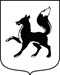 Администрация муниципального образования город СалехардПОСТАНОВЛЕНИЕ   21 декабря 2023 года                                                                                  № 3667 Об утверждении Административного регламента Администрации муниципального образования город Салехард по предоставлению муниципальной услуги «Присвоение квалификационных категорий спортивных судей «спортивный судья второй категории», «спортивный судья третьей категории»В соответствии с Федеральным законом от 04 декабря 2007 года 
№ 329-ФЗ «О физической культуре и спорте в Российской Федерации», Федеральным законом от 27 июля 2010 года № 210-ФЗ «Об организации предоставления государственных и муниципальных услуг», Положением о спортивных судьях, утвержденным приказом Министерства спорта Российской Федерации от 28 февраля 2017 года № 134, постановлением Администрации города Салехарда от 22 апреля 2022 года № 968 «О разработке и утверждении административных регламентов предоставления муниципальных услуг Администрацией и муниципальными учреждениями муниципального образования город Салехард», руководствуясь Уставом муниципального образования город Салехард, Администрация муниципального образования город Салехард постановляет:	1. Утвердить прилагаемый Административный регламент Администрации муниципального образования город Салехард по предоставлению муниципальной услуги «Присвоение квалификационных категорий спортивных судей «спортивный судья второй категории», «спортивный судья третьей категории».	2. Признать утратившим силу постановление Администрации города Салехарда от 06 февраля 2023 года № 265 «Об утверждении Административного регламента Администрации муниципального образования город Салехард по представлению муниципальной услуги «Присвоение квалификационных категорий спортивных судей «спортивный судья второй категории», «спортивный судья третьей категории».	3. Разместить настоящее постановление на официальном сайте муниципального образования город Салехард и опубликовать в газете «Полярный круг».	4. Контроль за исполнением настоящего постановления возложить на заместителя Главы Администрации города Салехарда.Глава города Салехарда	                                                            А.Л. ТитовскийУТВЕРЖДЕНпостановлением Администрации  города Салехардаот 21 декабря 2023 года № 3667 Административный регламент Администрации муниципального образования город Салехард по предоставлению муниципальной услуги «Присвоение квалификационных категорий спортивных судей «спортивный судья второй категории», «спортивный судья третьей категории»I. Общие положенияПредмет регулирования административного регламентаАдминистративный регламент Администрации муниципального образования город Салехард по предоставлению муниципальной услуги «Присвоение квалификационных категорий спортивных судей «спортивный судья второй категории», «спортивный судья третьей категории» (далее – Административный регламент, муниципальная услуга) разработан в соответствии с Федеральным законом от 27 июля 2010 года № 210-ФЗ «Об организации предоставления государственных и муниципальных услуг» (далее - Федеральный закон от 27 июля  2010 года № 210-ФЗ) и Положением о спортивных судьях, утвержденным приказом Министерства спорта Российской Федерации от 28 февраля 2017 года № 134, в целях повышения качества предоставления муниципальной услуги и устанавливает порядок и стандарт предоставления муниципальной услуги.Предметом регулирования настоящего Административного регламента являются отношения, возникающие в связи с предоставлением муниципальной услуги.Круг заявителейЗаявителями на предоставление муниципальной услуги  (далее - заявитель) являются:1) по присвоению (лишению) квалификационной категории спортивного судьи «спортивный судья второй категории», «спортивный судья третьей категории» - региональные спортивные федерации по месту территориальной сферы деятельности;2) по восстановлению квалификационной категории спортивного судьи «спортивный судья второй категории», «спортивный судья третьей категории» - региональные спортивные федерации по месту территориальной сферы деятельности, спортивные судьи.При предоставлении муниципальной услуги от имени заявителей вправе выступать их законные представители или их представители по доверенности, выданной и оформленной в соответствии с гражданским законодательством Российской Федерации (далее - представитель заявителя).Требование предоставления заявителю муниципальной услуги в соответствии с вариантом предоставления муниципальной услуги, соответствующим признакам заявителя, определенным в результате анкетирования, проводимого органом, предоставляющим услугу (далее – профилирование), а также результата, за предоставлением которого обратился заявительМуниципальная услуга, а также результат за предоставлением которого обратился заявитель, должны быть предоставлены заявителю в соответствии с вариантом предоставления муниципальной услуги.	Вариант, в соответствии с которым заявителю будет предоставлена муниципальная услуга и результат услуги, определяется в соответствии с настоящим Административным регламентом исходя из признаков заявителя и показателей таких признаков.Анкетирование заявителя (предъявление заявителю перечня вопросов и исчерпывающего перечня вариантов ответов на указанные вопросы) проводится в целях определения варианта муниципальной услуги, предусмотренного настоящим Административным регламентом, соответствующего признакам заявителя.	Перечень общих признаков, по которым объединяются категории заявителей, а также комбинации признаков заявителей, каждая из которых соответствует одному варианту предоставления муниципальной услуги, приведены в приложении № 1 к настоящему Административному регламенту.II. Стандарт предоставления муниципальной услугиНаименование муниципальной услугиНаименование муниципальной услуги - «Присвоение квалификационных категорий спортивных судей «спортивный судья второй категории», «спортивный судья третьей категории» (далее – категории спортивных судей).Наименование органа, предоставляющего муниципальную услугуМуниципальную услугу предоставляет Администрация муниципального образования город Салехард в лице управления по физической культуре и спорту Администрации муниципального образования город Салехард (далее – орган, предоставляющий муниципальную услугу).Предоставление муниципальной услуги в государственном учреждении Ямало-Ненецкого автономного округа «Многофункциональный центр предоставления государственных и муниципальных услуг» (далее - МФЦ) осуществляется в порядке, определенном соглашением о взаимодействии, заключенным между МФЦ и органом, предоставляющим муниципальную услугу (далее - соглашение о взаимодействии).Решение об отказе в приеме заявления и документов, необходимых для предоставления муниципальной услуги, может быть принято МФЦ по основаниям, предусмотренным пунктом 37 настоящего Административного регламента.Результат предоставления муниципальной услугиРезультатом предоставления муниципальной услуги является:1) постановление о присвоении квалификационной категории спортивного судьи либо постановление об отказе в присвоении квалификационной категории спортивного судьи;2) постановление о лишении квалификационной категории спортивного судьи либо постановление об отказе в лишении квалификационной категории спортивного судьи, либо решение о возврате заявления о лишении квалификационной категории спортивного судьи;3) постановление о восстановлении квалификационной категории спортивного судьи либо постановление об отказе в восстановлении квалификационной категории спортивного судьи, либо решение о возврате заявления о восстановлении квалификационной категории спортивного судьи;4) документ, выданный в результате предоставления муниципальной услуги, с внесенными исправлениями либо уведомление об отказе в исправлении допущенных опечаток и (или) ошибок в документе, выданном в результате предоставления муниципальной услуги;5) дубликат документа, выданного в результате предоставления муниципальной услуги, либо уведомление об отказе в выдаче дубликата документа, выданного в результате предоставления муниципальной услуги. Решения о предоставлении (об отказе в предоставлении) муниципальной услуги по присвоению, лишению и восстановлению квалификационной категории спортивного судьи принимаются в форме постановлений Администрации муниципального образования город Салехард.Результаты предоставления муниципальной услуги содержат дату регистрации и присвоенный регистрационный номер. Результаты предоставления муниципальной услуги, предусмотренные подпунктами 1-3 пункта 10 настоящего Административного регламента вручаются (направляются) заявителю одним из способов, указанных в представлении (заявлении):1) на личном приеме;2) посредством почтового отправления по адресу, указанному заявителем в представлении (заявлении);3) посредством направления на адрес электронной почты, указанный заявителем в представлении (заявлении);4) в электронной форме посредством государственных информационных систем «Региональный портал государственных и муниципальных услуг (функций) Ямало-Ненецкого автономного округа» www.pgu-yamal.ru (далее - Региональный портал) и (или) «Единый портал государственных и муниципальных услуг (функций)» www.gosuslugi.ru (далее - Единый портал), если иной порядок выдачи документа не определен заявителем при подаче представления (заявления);5) через МФЦ (с даты вступления в силу соглашения о взаимодействии).Результаты предоставления муниципальной услуги, предусмотренные подпунктами 4, 5 пункта 10 настоящего Административного регламента вручаются (направляются) заявителю одним из способов, указанных в заявлении:1) на личном приеме;2) посредством почтового отправления по адресу, указанному заявителем в представлении (заявлении);3) посредством направления на адрес электронной почты;4) через МФЦ (с даты вступления в силу соглашения о взаимодействии).Срок предоставления муниципальной услуги Срок предоставления муниципальной услуги заявителю составляет  не более 24 рабочих дней с даты поступления представления (заявления) и прилагаемых к нему документов в орган, предоставляющий муниципальную услугу, в МФЦ.Срок выдачи (направления) документов, являющихся результатом предоставления муниципальной услуги, составляет:1) при личном приеме - 15 минут;2) посредством почтового отправления - не более 5 рабочих дней; 3) в форме электронного документа, подписанного уполномоченным должностным лицом с использованием усиленной квалифицированной электронной подписи, направленного по адресу электронной почты, либо в личный кабинет заявителя на Едином портале и (или) Региональном портале - в срок, не превышающий одного рабочего дня с даты принятия решения;4) через МФЦ – в соответствии с соглашением о взаимодействии.Правовые основания для предоставления муниципальной услуги Перечень нормативных правовых актов, регулирующих предоставление муниципальной услуги (с указанием их реквизитов и источников официального опубликования), а также информация о порядке досудебного (внесудебного) обжалования решений и действий (бездействия) органа, предоставляющего муниципальную услугу, его должностных лиц, размещается на официальном сайте муниципального образования город Салехард в информационно-телекоммуникационной сети Интернет, в разделе «Услуги»/«Административные регламенты»/«Управление по физической культуре и спорту»/ (http://www.salekhard.org/), Едином портале и/или Региональном портале.Исчерпывающий перечень документов, необходимых для предоставления муниципальной услуги  Для присвоения квалификационной категории спортивного судьи заявитель направляет в орган, предоставляющий муниципальную услугу,  представление на присвоение квалификационной категории спортивного судьи, заверенное печатью (при наличии) и подписью руководителя или уполномоченного должностного лица, по форме согласно приложению № 2 к настоящему Административному регламенту.Подача документов для присвоения квалификационной категории спортивного судьи возможна в электронной форме на Региональном портале и (или) Едином портале с использованием подтвержденной учетной записи в Единой информационной системе идентификации и аутентификации (далее - ЕСИА), либо на бумажном носителе в орган, предоставляющий муниципальную услугу.К представлению на присвоение квалификационной категории спортивного судьи прилагаются следующие документы:1) заверенная печатью (при наличии) и подписью руководителя региональной спортивной федерации, подразделения федерального органа или должностного лица копия карточки учета;2) копии второй и третьей страниц паспорта гражданина Российской Федерации, а также копии страниц, содержащих сведения о месте жительства кандидата, а при его отсутствии - копии страниц паспорта гражданина Российской Федерации, удостоверяющего личность гражданина Российской Федерации за пределами территории Российской Федерации, содержащих сведения о фамилии, имени, отчестве (при наличии), органе, выдавшем документ, дате окончания срока действия документа - для граждан Российской Федерации; при подаче документов в электронной форме, сведения из документа, удостоверяющего личность, вносятся в соответствующие поля на интерактивной портальной форме и проверяются путем направления запроса с использованием системы межведомственного электронного взаимодействия, с соблюдением требований, установленных законодательством Российской Федерации в области персональных данных;3) копия паспорта иностранного гражданина либо иного документа, установленного Федеральным законом от 25 июля 2002 года № 115-ФЗ «О правовом положении иностранных граждан в Российской Федерации» (далее – Федеральный закон от 25 июля 2002 года №115-ФЗ) или признаваемого в соответствии с международным договором Российской Федерации в качестве документа, удостоверяющего личность иностранного гражданина - для иностранных граждан; 4) копия документа, выданного иностранным государством и признаваемого в соответствии с международным договором Российской Федерации в качестве документа, удостоверяющего личность лица без гражданства, или копия иного документа, предусмотренного Федеральным законом от 25 июля 2002 года № 115-ФЗ, или признаваемого в соответствии с международным договором Российской Федерации в качестве документа, удостоверяющего личность лица без гражданства - для лиц без гражданства; 5) копия военного билета - для военнослужащих, проходящих военную службу по призыву (в случае отсутствия паспорта гражданина Российской Федерации);6) копия удостоверения «мастер спорта России международного класса», «гроссмейстер России» или «мастер спорта России» - для кандидатов на присвоение квалификационной категории спортивного судьи «спортивный судья второй категории»;7) согласие на обработку персональных данных по форме, установленной приложением № 3 к настоящему Административному регламенту. При подаче документов, выданных иностранным государством, предусмотренных подпунктами 3, 4 пункта 20 настоящего Административного регламента, в электронной форме, предоставляются их удостоверенный перевод, подписанный электронной подписью нотариуса, на бумажном носителе - нотариально заверенная копия перевода. Представление подается заявителем в течение 4 месяцев со дня выполнения кандидатом на присвоение квалификационной категории спортивного судьи (далее - кандидат) квалификационных требований к присвоению соответствующей квалификационной категории спортивного судьи, утвержденных федеральным органом исполнительной власти в области физической культуры и спорта для соответствующего вида спорта (далее - Квалификационные требования). Для лишения квалификационной категории спортивного судьи заявитель направляет в орган, предоставляющий муниципальную услугу, заявление о лишении квалификационной категории спортивного судьи по форме, установленной приложением № 4 к настоящему Административному регламенту, заверенное печатью (при наличии) и подписью руководителя или уполномоченного должностного лица. Заявление о лишении квалификационной категории спортивного судьи должно содержать:1) фамилию, имя, отчество (при наличии), дату рождения спортивного судьи, в отношении которого подано заявление о лишении квалификационной категории спортивного судьи;2) дату и номер документа о присвоении квалификационной категории спортивного судьи;3) сведения, подтверждающие основания для лишения квалификационной категории спортивного судьи.К заявлению о лишении квалификационной категории спортивного судьи прилагаются:1) согласие на обработку персональных данных по форме, установленной приложением № 3 к настоящему Административному регламенту;2) копии документов, подтверждающих основания для лишения спортивного разряда.Заявление о лишении квалификационной категории спортивного судьи подается заявителем в орган, предоставляющий муниципальную услугу,  принявший решение о присвоении квалификационной категории спортивного судьи.Для восстановления квалификационной категории спортивного судьи заявитель направляет в орган, предоставляющий муниципальную услугу, заявление о восстановлении квалификационной категории спортивного судьи по форме, установленной приложением № 5 к настоящему Административному регламенту.Заявление о восстановлении квалификационной категории спортивного судьи должно содержать:1) фамилию, имя, отчество (при наличии), дату рождения спортивного судьи, в отношении которого подано заявление о восстановлении квалификационной категории спортивного судьи;2) дату и номер документа о лишении квалификационной категории спортивного судьи;3) сведения, подтверждающие основания для восстановления квалификационной категории спортивного судьи.К заявлению о восстановлении квалификационной категории спортивного судьи прилагаются:1) согласие на обработку персональных данных по форме, установленной приложением №3 к настоящему Административному регламенту;2) копии документов, подтверждающих основания для восстановления спортивного разряда.Заявление о восстановлении квалификационной категории спортивного судьи подается заявителем в орган, предоставляющий муниципальную услугу, принявший решение о лишении квалификационной категории спортивного судьи.Представитель заявителя при обращении в орган, предоставляющий муниципальную услугу,  предъявляет документ, удостоверяющий его личность, и доверенность, составленную в соответствии с требованиями гражданского законодательства Российской Федерации, либо иной документ, содержащий полномочия представлять интересы заявителя при предоставлении муниципальной услуги.При направлении представления на присвоение квалификационной категории спортивного судьи, заявления на лишение (восстановление) квалификационной категории спортивного судьи (далее – запрос о предоставлении муниципальной услуги) и прилагаемых к нему документов посредством Регионального портала и (или) Единого портала путем заполнения соответствующей формы запроса через личный кабинет, сведения из документа, удостоверяющего личность заявителя или его представителя, проверяются при подтверждении учетной записи в ЕСИА. Документы, необходимые для получения муниципальной услуги, могут быть предоставлены как в подлинниках, так и в копиях, заверенных в установленном законодательством порядке.	В случае необходимости должностное лицо, ответственное за предоставление муниципальной услуги либо сотрудник МФЦ заверяет копии документов на основании подлинников документов, после чего подлинники документов возвращаются заявителю. Форму запроса о предоставлении муниципальной услуги заявитель может получить:1) лично у специалиста органа, предоставляющего муниципальную услугу;2) на информационном стенде органа, предоставляющего муниципальную услугу;3) в электронной форме на официальном сайте муниципального образования город Салехард, а также на Региональном портале и (или) Едином портале;4) лично у специалиста МФЦ (с даты вступления в силу соглашения о взаимодействии). Представление на присвоение квалификационной категории спортивного судьи, заявление на лишение (восстановление) квалификационной категории спортивного судьи и прилагаемые к ним документы, заявитель может подать в орган, предоставляющий муниципальную услугу одним из следующих способов:1) на личном приеме;2) посредством почтового отправления;3) посредством электронной почты;4) в электронной форме посредством Регионального портала и (или) Единого портала;5) через МФЦ (с даты вступления в силу соглашения о взаимодействии). Заявление об исправлении допущенных опечаток и (или) ошибок в документах, выданных в результате предоставления муниципальной услуги, заявление о выдаче дубликата документа, выданного в результате предоставления муниципальной услуги может быть подано в орган, предоставляющий муниципальную услугу, одним из следующих способов:1) на личном приеме;2) посредством почтового отправления;3) посредством электронной почты;4) через МФЦ (с даты вступления в силу соглашения о взаимодействии).Исчерпывающий перечень оснований для отказа в приеме документов, необходимых для предоставления муниципальной услугиОснованием для отказа в приеме документов, необходимых для предоставления муниципальной услуги по присвоению квалификационной категории спортивного судьи является подача документов, не соответствующих требованиям, установленным пунктами 18, 20, 21 настоящего Административного регламента.Уведомление об отказе в приеме документов, необходимых для предоставления муниципальной услуги оформляется по форме, установленной приложением № 6 к настоящему Административному регламенту и направляется заявителю в течение 3 рабочих дней с даты поступления представления на присвоение квалификационной категории спортивного судьи в орган, предоставляющий муниципальную услугу, в МФЦ (с даты вступления в силу соглашения о взаимодействии),  посредством Регионального портала и (или) Единого портала.Уведомление об отказе в приеме документов должно содержать причины, послужившие основанием для отказа, с обязательной ссылкой на положения настоящего Административного регламента.Основания для отказа в приеме документов, необходимых для предоставления муниципальной услуги по лишению, восстановлению квалификационной категории спортивного судьи, не предусмотрены.Отказ в приеме документов, необходимых для предоставления муниципальной услуги, не препятствует повторному обращению заявителя за предоставлением муниципальной услуги.Исчерпывающий перечень оснований для приостановления предоставления муниципальной услуги или отказа в предоставлении муниципальной услуги  Основания для приостановления предоставления муниципальной услуги отсутствуют. Основаниями для отказа в предоставлении муниципальной услуги по присвоению квалификационной категории спортивного судьи являются:1) выявление недостоверных сведений в документах для присвоения квалификационной категории;2) невыполнение Квалификационных требований.Основанием для отказа в предоставлении муниципальной услуги по лишению квалификационной категории спортивного судьи является несоответствие представленных сведений основаниям для лишения квалификационной категории спортивного судьи, предусмотренным пунктом 157 настоящего Административного регламента.Основаниями для отказа в предоставлении муниципальной услуги по восстановлению квалификационной категории спортивного судьи являются:	1) несоответствие представленных сведений основанию для восстановления квалификационной категории спортивного судьи, предусмотренному пунктом 198 настоящего Административного регламента;	2) наличие решения органа, предоставляющего муниципальную услугу, по заявлению о восстановлении квалификационной категории спортивного судьи, поданному ранее по тем же основаниям заявителем.Размер платы, взимаемой с заявителя при предоставлении муниципальной услуги и способы ее взимания Предоставление муниципальной услуги осуществляется бесплатно.Максимальный срок ожидания в очереди при подаче заявителем запроса о предоставлении муниципальной услуги при получении результата предоставления муниципальной услуги Максимальное время ожидания в очереди при подаче представления (заявления) и прилагаемых к нему документов не должно превышать 15 минут. Максимальное время ожидания в очереди при получении результата предоставления муниципальной услуги не должно превышать 15 минут.Срок регистрации запроса о предоставлении муниципальной услугиСрок регистрации представления (заявления) и прилагаемых к нему документов не должен превышать 3 рабочих дней с даты поступления.Требования к помещениям, в которых предоставляется муниципальная услуга Вход в здание, в котором размещены помещения органа, предоставляющего муниципальную услугу, должен быть оборудован информационной табличкой (вывеской), предназначенной для доведения до сведения заинтересованных лиц следующей информации:1) наименование органа, предоставляющего муниципальную услугу;2) режим работы.Требования к местам для информирования заявителей:1) места информирования заявителей оборудуются визуальной, текстовой информацией, размещаемой на информационном стенде;2) места информирования заявителей оборудуются стульями и столами для возможности оформления документов;3) информационный стенд, столы размещаются в местах, обеспечивающих свободный доступ к ним.Требования к местам ожидания заявителей:1) места для ожидания в очереди оборудуются стульями и (или) кресельными секциями;2) места для ожидания находятся в холле или ином специально приспособленном помещении;3) в здании предусматриваются места общественного пользования (туалеты) и места для хранения верхней одежды.Требования к местам приема заявителей:1) служебный кабинет должностного лица, ответственного за предоставление муниципальной услуги, в котором осуществляется прием заявителей, должен быть оборудован вывеской с указанием номера кабинета, фамилии, имени, отчества и должности;2) места для приема заявителей оборудуются стульями и столами, оснащаются канцелярскими принадлежностями для обеспечения возможности оформления документов.Требования к обеспечению доступности для инвалидов к зданию, в котором располагается орган, предоставляющий муниципальную услугу и предоставляемой услугеОрган, предоставляющий муниципальную услугу, обеспечивает инвалидам, включая инвалидов, использующих кресла коляски и собак-проводников:	1) условия беспрепятственного доступа к зданию, в котором располагается орган, предоставляющий муниципальную услугу (далее - здание);	2) возможность самостоятельного передвижения по территории, на которой расположено здание, а также входа в здание и выхода из него, посадки в транспортное средство и высадки из него, в том числе с использованием кресла-коляски;	3) сопровождение инвалидов, имеющих стойкие расстройства функции зрения и самостоятельного передвижения;	4) надлежащее размещение оборудования и носителей информации, необходимых для обеспечения беспрепятственного доступа инвалидов к зданию,  с учетом ограничений их жизнедеятельности;	5) дублирование необходимой для инвалидов звуковой и зрительной информации, а также надписей, знаков и иной текстовой и графической информации знаками, выполненными рельефно-точечным шрифтом Брайля;	6) допуск сурдопереводчика и тифлосурдопереводчика;	7) допуск собаки-проводника в здание, при наличии документа, подтверждающего ее специальное обучение, выданного по форме и в порядке, установленным приказом Министерства труда и социальной защиты Российской Федерации от 22 июня 2015 года № 386н «Об утверждении формы документа, подтверждающего специальное обучение собаки-проводника, и порядка его выдачи»;8) оказание помощи в преодолении барьеров, мешающих получению ими муниципальной услуги наравне с другими лицами. На территории, прилегающей к зданию, оборудуются места для парковки автотранспортных средств.В соответствии с Федеральным законом от 24 ноября 1995 года № 181-ФЗ «О социальной защите инвалидов в Российской Федерации» на всех парковках общего пользования, в том числе около объектов социальной, инженерной и транспортной инфраструктур (жилых, общественных и производственных зданий, строений и сооружений, включая те, в которых расположены физкультурно-спортивные организации, организации культуры и другие организации), мест отдыха, выделяется не менее 10 процентов мест (но не менее одного места) для бесплатной парковки транспортных средств, управляемых инвалидами I, II групп и транспортных средств, перевозящих таких инвалидов и (или) детей-инвалидов. На граждан из числа инвалидов III группы распространяются нормы части 9 статьи 15 указанного Федерального закона в порядке, определяемом Правительством Российской Федерации. На указанных транспортных средствах должен быть установлен опознавательный знак «Инвалид» и информация об этих транспортных средствах должна быть внесена в федеральный реестр инвалидов. Указанные места для парковки не должны занимать иные транспортные средства, за исключением случаев, предусмотренных правилами дорожного движения. При невозможности полностью приспособить к потребностям инвалидов здание, собственник здания принимает (до реконструкции или капитального ремонта здания) согласованные с одним из общественных объединений инвалидов, осуществляющих свою деятельность на территории муниципального образования город Салехард, меры, для обеспечения доступа инвалидов к месту предоставления муниципальной услуги либо, когда это возможно, обеспечивает ее предоставление по месту жительства инвалида или в дистанционном режиме. Требования, в части обеспечения доступности для инвалидов зданий в соответствии  положениями части 3 статьи 26 Федерального закона от 01 декабря 2014 года № 419-ФЗ «О внесении изменений в отдельные законодательные акты Российской Федерации по вопросам социальной защиты инвалидов в связи с ратификацией Конвенции о правах инвалидов» применяются исключительно ко вновь вводимым в эксплуатацию или прошедшим реконструкцию, модернизацию зданиям.Показатели доступности и качества муниципальной услуги Показателями доступности и качества муниципальной услуги являются:Иные требования к предоставлению муниципальной услуги, в том числе учитывающие особенности предоставления муниципальной услуги в многофункциональном центре и особенности предоставления муниципальной услуги в электронной форме Муниципальная услуга предоставляется без предоставления муниципальных услуг, которые являются необходимыми и обязательными  для предоставления муниципальной услуги.Муниципальная услуга в упреждающем (проактивном) режиме не предоставляется.Требования, учитывающие особенности предоставления муниципальной услуги в МФЦ по экстерриториальному принципу, определяются соглашением о взаимодействии.Получение муниципальной услуги в МФЦ осуществляется с даты вступления в силу соглашения о взаимодействии.При подаче документов, необходимых для оказания муниципальной услуги через МФЦ, непосредственное оказание услуги осуществляется органом, предоставляющим муниципальную услугу. Для подачи запроса о предоставлении муниципальной услуги для заявителей на сайте МФЦ доступна предварительная запись.Заявителю предоставляется выбор любого свободного для посещения МФЦ даты и времени в пределах установленного в МФЦ графика приема заявителей, при этом МФЦ не вправе требовать от заявителя совершения иных действий, кроме прохождения идентификации и аутентификации в соответствии с нормативными правовыми актами Российской Федерации, указания цели приема, а также предоставления сведений, необходимых для расчета длительности временного интервала, который необходимо забронировать для приема. Сотрудник МФЦ, осуществляющий прием заявителей, удостоверяет личность заявителя, формирует дело в системе автоматизированной информационной системе (далее - АИС) МФЦ, включающее заполненное представление  (заявление) с приложением копии документа, удостоверяющего личность заявителя, электронных копий документов, необходимых для получения услуги.Сотрудник МФЦ сверяет принимаемые документы с перечнем необходимых документов, следит за тем, чтобы принимаемые документы были оформлены надлежащим образом на бланках установленной формы с наличием  регламентированных законодательством реквизитов документа. Сформированное в АИС МФЦ представление (заявление) распечатывается на бумажном носителе и подписывается заявителем. Представление (заявление), заполненное заявителем собственноручно, сканируется и прикрепляется к комплекту принятых документов в АИС МФЦ.Сотрудник МФЦ выдает заявителю один экземпляр расписки о приеме документов с указанием даты приема, номера дела, количества принятых документов. Принятый комплект документов сотрудник МФЦ направляет в орган, предоставляющий муниципальную услугу, не позднее 1 рабочего дня, следующего за днем приема полного пакета документов от заявителя, для рассмотрения и принятия соответствующего решения. При необходимости или в случае отсутствия технической возможности передачи документов в электронной форме в соответствии с соглашением о взаимодействии МФЦ передает документы в орган, предоставляющий муниципальную услугу, на бумажном носителе. В случае выбора заявителем МФЦ в качестве места получения результата предоставления муниципальной услуги соответствующий пакет документов с решением органа, предоставляющего муниципальную услугу, на основании соглашения о взаимодействии направляется органом, предоставляющим муниципальную услугу в МФЦ. МФЦ обеспечивает смс-информирование заявителей о готовности результата предоставления муниципальной услуги к выдаче. Информирование заявителей о ходе рассмотрения представления  (заявления) осуществляется при личном обращении заявителя в сектор информирования МФЦ, на сайте МФЦ, по телефону контакт-центра МФЦ. Возможность совершения заявителем отдельных действий в электронной форме обеспечивается с использованием Единого портала и (или)  Регионального портала.Обеспечение возможности совершения заявителями отдельных действий в электронной форме при получении муниципальной услуги с использованием Регионального портала и (или) Единого портала имеет следующие особенности:1) регистрация и авторизация заявителя в ЕСИА в инфраструктуре, обеспечивающей информационно-технологическое взаимодействие информационных систем, используемых для предоставления муниципальной услуги в электронной форме;2)применение заявителем усиленной квалифицированной электронной подписи.Виды электронных подписей, использование которых допускается при обращении за получением муниципальной услуги, и порядок их использования установлены постановлением Правительства Российской Федерации от 25 июня 2012 года №634 «О видах электронной подписи, использование которых допускается при обращении за получением государственных и муниципальных услуг» и постановлением Правительства Российской Федерации от 25 августа 2012 года №852 «Об утверждении Правил использования усиленной квалифицированной электронной подписи при обращении за получением государственных и муниципальных услуг и о внесении изменения в Правила разработки и утверждения административных регламентов предоставления государственных услуг».При обращении за получением муниципальной услуги в электронной форме с использованием ЕСИА заявитель может использовать простую электронную подпись. При предоставлении муниципальной услуги в электронной форме заявителю обеспечивается:запись на прием для подачи запроса о предоставлении муниципальной услуги в орган, предоставляющий муниципальную услугу; направление запроса о предоставлении муниципальной услуги;прием и регистрация органом, предоставляющим муниципальную услугу, запроса о предоставлении муниципальной услуги и прилагаемых к нему документов; получение сведений о ходе выполнения муниципальной услуги;получение результата предоставления муниципальной услуги;досудебное (внесудебное) обжалование решений и действий (бездействия) органа, предоставляющего муниципальную услугу, его должностного лица, либо иного сотрудника;осуществление оценки качества предоставления муниципальной услуги.Запись на прием в электронной форме для подачи запроса о предоставлении муниципальной услугиВ целях предоставления муниципальной услуги органом, предоставляющим муниципальную услугу, осуществляется прием заявителей по предварительной записи.Заявителю предоставляется возможность записи в любые свободные для приема даты и время в пределах установленного в органе, предоставляющем муниципальную услугу, графика приема заявителей.Орган, предоставляющий муниципальную услугу, не вправе требовать от заявителя совершения иных действий, кроме прохождения идентификации и аутентификации в соответствии с нормативными правовыми актами Российской Федерации, указания цели приема, а также предоставления сведений, необходимых для расчета длительности временного интервала, который необходимо забронировать для приема.Формирование запроса о предоставлении муниципальной услуги в электронной форме Формирование представления (заявления) о предоставлении муниципальной услуги осуществляется посредством заполнения электронной формы представления (заявления) на Едином портале и/или Региональном портале, без необходимости дополнительной подачи представления (заявления) в какой-либо иной форме (с момента реализации технической возможности).  На Едином портале и/или Региональном портале размещаются образцы заполнения электронной формы представления (заявления). Форматно-логическая проверка сформированного  представления (заявления) осуществляется автоматически после заполнения заявителем каждого из полей электронной формы представления (заявления). При выявлении некорректно заполненного поля электронной формы представления (заявления), заявитель уведомляется о характере выявленной ошибки и порядке ее устранения посредством информационного сообщения непосредственно в электронной форме представления (заявления).При формировании представления (заявления) обеспечивается:1) возможность печати на бумажном носителе копии электронной формы представления (заявления);2) сохранение ранее введенных в электронную форму представления (заявления) значений в любой момент по желанию пользователя, в том числе при возникновении ошибок ввода и возврате для повторного ввода значений в электронную форму представления (заявления);3) заполнение полей электронной формы представления (заявления) до начала ввода сведений заявителем с использованием сведений, размещенных в ЕСИА, и сведений, опубликованных на Едином портале и/или Региональном портале, в части, касающейся сведений, отсутствующих в ЕСИА;4) возможность вернуться на любой из этапов заполнения электронной формы представления (заявления) без потери ранее введенной информации;5) возможность доступа заявителя на Едином портале и/или Региональном портале к ранее поданным им представлениям (заявлениям) в течение не менее одного года, а также частично сформированных заявлений - в течение не менее 3 месяцев.Прием и регистрации в электронной форме запроса о предоставлении муниципальной услуги Орган, предоставляющий муниципальную услугу, обеспечивает прием документов, необходимых для предоставления муниципальной услуги и регистрацию запроса о предоставлении муниципальной услуги без необходимости повторного представления заявителем таких документов на бумажном носителе. Орган, предоставляющий муниципальную услугу, обеспечивает в срок не позднее 3 рабочих дней с даты подачи запроса о предоставлении муниципальной услуги на Региональном портале и (или) Едином портале:1) прием документов, необходимых для предоставления муниципальной услуги и направление заявителю электронного сообщения о поступлении представления (заявления); 2) регистрацию запроса о предоставлении муниципальной услуги и направление заявителю уведомления о регистрации запроса о предоставлении муниципальной услуги либо уведомления об отказе в приеме документов, необходимых для предоставления муниципальной услуги. При получении запроса о предоставлении муниципальной услуги и прилагаемых к нему документов в электронной форме, должностное лицо, ответственное за предоставление муниципальной услуги, проверяет наличие оснований для отказа в приеме документов, указанных в пункте 37 настоящего Административного регламента и осуществляет следующие действия:1) при наличии хотя бы одного из оснований для отказа в приеме документов, должностное лицо, ответственное за предоставление муниципальной услуги, в течение 3 рабочих дней с даты поступления запроса о предоставлении муниципальной услуги подготавливает уведомление об отказе в приеме документов по форме, установленной приложением № 6 к настоящему Административному регламенту;2) при отсутствии оснований для отказа в приеме документов, заявителю сообщается присвоенный запросу о предоставлении муниципальной услуги в электронной форме уникальный номер, по которому в соответствующем разделе заявителю будет предоставлена информация о ходе выполнения муниципальной услуги.Информация о ходе выполнения муниципальной услуги в электронной форме направляется заявителю органом, предоставляющем муниципальную услугу, в срок, не превышающий 1 рабочего дня после завершения выполнения соответствующего действия, в личный кабинет  Региональной портала и (или) Единого портала.  Результат предоставления муниципальной услуги в электронной форме направляется заявителю в личный кабинет на Региональном портале и (или) Едином портале в форме электронного документа. Вместе с результатом предоставления услуги заявителю в личный кабинет на Региональном портале и (или) Едином портале направляется уведомление о возможности получения результата предоставления муниципальной услуги на бумажном носителе в органе, предоставляющем муниципальную услугу или в МФЦ (с даты вступления в силу соглашения о взаимодействии).  Осуществление в электронной форме досудебного (внесудебного) обжалования решений и действий (бездействия) органа, предоставляющего муниципальную услугу, его должностного лица либо иного сотрудникаЗаявителю обеспечивается возможность направления жалобы на решения и (или) действия (бездействие) должностного лица, ответственного за предоставление муниципальной услуги, и иных работников в соответствии со статьей 11.2 Федерального закона от 27 июля 2010 года № 210-ФЗ и в порядке, установленном постановлением Правительства Российской Федерации от            20 ноября 2012 года № 1198 «О федеральной государственной информационной системе, обеспечивающей процесс досудебного, (внесудебного) обжалования решений и действий (бездействия), совершенных при предоставлении государственных и муниципальных услуг». Заявителю обеспечивается возможность оценить доступность и качество муниципальной услуги на Региональном портале и (или) Едином портале (с момента реализации технической возможности).III. Состав, последовательность и сроки выполнения административных процедурПеречень вариантов предоставления муниципальной услуги,включающий в том числе варианты предоставления муниципальной услуги, необходимые для исправления допущенных опечаток и ошибок в выданных в результате предоставления муниципальной услуги документах, для выдачи дубликата документа, выданного по результатам предоставления муниципальной услуги, в том числе исчерпывающий перечень оснований для отказа в выдаче такого дубликата Вариантами предоставления муниципальной услуги являются:1) присвоение квалификационной категории спортивного судьи, либо отказ в присвоении квалификационной категории спортивного судьи;2) лишение квалификационной категории спортивного судьи, либо отказ в лишении квалификационной категории спортивного судьи, либо возврат заявления о лишении квалификационной категории спортивного судьи;3) восстановление квалификационной категории спортивного судьи, либо отказ в восстановлении квалификационной категории спортивного судьи, либо возврат заявления о восстановлении квалификационной категории спортивного судьи;4) исправление (отказ в исправлении) допущенных опечаток и (или) ошибок в документах, выданных в результате предоставления муниципальной услуги;5) выдача (отказ в выдаче) дубликата документа, выданного в результате предоставления муниципальной услуги.Описание административной процедуры профилирования заявителя Определение и предъявление необходимого заявителю варианта предоставления муниципальной услуги осуществляются посредством Регионального портала и (или) Единого портала в автоматическом режиме на основе типа заявителя и сведений, полученных в ходе заполнения заявителем  интерактивной формы запроса и на основе данных, поступающих в профиль заявителя из внешних систем, а также лично в органе, предоставляющем муниципальную услугу, в МФЦ  (с даты вступления в силу соглашения о взаимодействии).Порядок определения и предъявления необходимого заявителю  варианта предоставления муниципальной услуги осуществляется посредством проведения опроса на Региональном портале и (или) Едином портале  предоставления муниципальных услуг, в органе, предоставляющем муниципальную услугу, в МФЦ (с даты вступления в силу соглашения о взаимодействии).Перечень признаков, по которым объединяются категории заявителей, а также комбинации признаков заявителей, каждая из которых соответствует одному варианту предоставления муниципальной услуги, приведены в приложении № 1 к настоящему Административному регламенту.Подразделы, содержащие описание вариантов предоставления муниципальной услуги Предоставление муниципальной услуги включает в себя следующие административные процедуры:1) прием запроса о предоставлении муниципальной услуги и иных документов, необходимых для предоставления муниципальной услуги;2) межведомственное информационное взаимодействие;3) рассмотрение документов, принятие решения о предоставлении муниципальной услуги;4) выдача результата предоставления муниципальной услуги заявителю.Описание варианта предоставления муниципальной услуги «Присвоение квалификационной категории спортивного судьи» («Отказ в присвоении квалификационной категории спортивного судьи»)  Результатом предоставления муниципальной услуги является  постановление о присвоении квалификационной категории спортивного судьи, постановление об отказе в присвоении квалификационной категории спортивного судьи.Максимальный срок предоставления муниципальной услуги составляет - 24 рабочих дня с даты поступления представления о присвоении квалификационной категории спортивного судьи и прилагаемых к нему документов в орган, предоставляющий муниципальную услугу.Описание административной процедуры «Прием запроса о предоставлении муниципальной услуги и иных документов, необходимых для предоставления муниципальной услуги» для варианта предоставления муниципальной услуги «Присвоение квалификационной категории спортивного судьи» («Отказ в присвоении квалификационной категории спортивного судьи») Основанием для начала исполнения административной процедуры является обращение заявителя (представителя заявителя) в орган, предоставляющий муниципальную услугу с представлением на присвоение квалификационной категории спортивного судьи (далее - представление) по форме согласно приложению № 2 к настоящему Административному регламенту и документами, необходимыми для предоставления муниципальной услуги в соответствии с перечнем, установленным пунктом 20 настоящего Административного регламента. Должностное лицо, ответственное за предоставление муниципальной услуги:1) устанавливает личность заявителя путем проверки паспорта гражданина Российской Федерации либо иного документа, удостоверяющего личность, проверяет полномочия представителя заявителя;2) проверяет наличие оснований для отказа в приеме документов, предусмотренных пунктом 37 настоящего Административного регламента.При обращении заявителя на личном приеме, должностное лицо, ответственное за предоставление муниципальной услуги, оказывает при необходимости заявителю помощь в заполнении представления.Критерием принятия решения по административной процедуре является наличие либо отсутствие оснований для отказа в приеме документов, предусмотренных пунктом 37 настоящего Административного регламента.При наличии оснований для отказа в приеме документов, должностное лицо, ответственное за предоставление муниципальной услуги, в течение 3 рабочих дней с даты поступления представления и приложенных к нему документов оформляет уведомление об отказе в приеме документов по форме, установленной приложением № 6 к настоящему Административному регламенту.Должностное лицо, ответственное за предоставление муниципальной услуги, передает уведомление об отказе в приеме документов ответственному за делопроизводство для его регистрации в системе электронного документооборота (далее - СЭД).Ответственный за делопроизводство в день получения регистрирует уведомление об отказе в приеме документов и передает его должностному лицу, ответственному за предоставление муниципальной услуги.Должностное лицо, ответственное за предоставление муниципальной услуги, вручает (направляет) заявителю уведомление об отказе в приеме документов в порядке, предусмотренном пунктом 38 настоящего Административного регламента. При отсутствии оснований для отказа в приеме документов, должностное лицо, ответственное за предоставление муниципальной услуги, передает представление и прилагаемые к нему документы ответственному за делопроизводство для его регистрации в СЭД. Ответственный за делопроизводство в день получения представления и прилагаемых к нему документов:	1) регистрирует представление в СЭД, проставляя в правом нижнем углу регистрационный штамп с указанием присвоенного представлению порядкового регистрационного номера и даты;	2) передает зарегистрированное представление и прилагаемые к нему документы должностному лицу, ответственному за предоставление муниципальной услуги.Результаты административной процедуры:	1) регистрация представления;	2) регистрация уведомления об отказе в приеме документов, их возврат заявителю.Способом фиксации результата административной процедуры является указание даты регистрации и присвоение представлению, уведомлению об отказе в приеме документов регистрационного номера.Продолжительность административной процедуры - 3 рабочих дня с даты поступления представления и прилагаемых к нему документов в орган, предоставляющий муниципальную услугу.В случае, если муниципальная услуга предоставляется посредством обращения заявителя в МФЦ, сотрудник МФЦ в срок не позднее следующего рабочего дня со дня приема от заявителя представления и документов, предусмотренных пунктом 93 настоящего Административного регламента, направляет их в электронной форме посредством системы электронного межведомственного взаимодействия в орган, предоставляющий муниципальную услугу. При необходимости или в случае отсутствия технической возможности передачи документов в электронной форме, сотрудник МФЦ передает документы в орган, предоставляющий муниципальную услугу, на бумажных носителях в соответствии с условиями соглашения о взаимодействии (с даты вступления в силу соглашения о взаимодействии).Описание административной процедуры«Межведомственное информационное взаимодействие»для варианта предоставления муниципальной услуги«Присвоение квалификационной категории спортивного судьи» (Отказ в присвоении квалификационной категории спортивного судьи») Основанием для начала исполнения административной процедуры является регистрация представления в органе, предоставляющем муниципальную услугу.При предоставлении муниципальной услуги, орган, предоставляющий муниципальную услугу, взаимодействует с:1) Федеральной налоговой службой Российской Федерации в части получения сведений из Единого государственного реестра юридических лиц (далее – ЕГРЮЛ);2) Министерством внутренних дел Российской Федерации в части получения сведений о действительности паспорта гражданина Российской Федерации, сведений о регистрационном учете по месту жительства и месту пребывания. Должностное лицо, ответственное за предоставление муниципальной услуги, направляет межведомственный запрос в течение 2 рабочих дней с даты регистрации представления в органе, предоставляющем муниципальную услугу. В случае отсутствия технической возможности направления межведомственного запроса с использованием системы электронного взаимодействия,  межведомственный запрос направляется в соответствующий территориальный орган на бумажном носителе посредством почтовой связи либо по электронной почте. Срок подготовки ответа на межведомственный запрос - 5 рабочих дней с даты поступления запроса. В день поступления ответа на межведомственный запрос ответственный за делопроизводство регистрирует его в установленном порядке в СЭД и передает должностному лицу, ответственному за предоставление муниципальной услуги.Критерием принятия решения по административной процедуре является  регистрация представления в органе, предоставляющем муниципальную услугу. Результатом административной процедуры является полученный ответ на межведомственный запрос.Способом фиксации результата административной процедуры является регистрация межведомственного запроса.Продолжительность выполнения административной процедуры -           не более 7 рабочих дней с даты регистрации представления в органе, предоставляющем муниципальную услугу.Описание административной процедуры «Рассмотрение документов, принятие решения о предоставлении муниципальной услуги» для варианта предоставления муниципальной услуги «Присвоение квалификационной категории спортивного судьи» («Отказ в присвоении квалификационной категории спортивного судьи»)Основанием для начала исполнения административной процедуры является регистрация представления в органе, предоставляющем муниципальную услугу.Квалификационная категория спортивного судьи «спортивный судья третьей категории» присваивается кандидатам, достигшим возраста 16 лет, после выполнения требований к сдаче квалификационного зачета (экзамена).Квалификационная категория спортивного судьи «спортивный судья второй категории» присваивается кандидатам:имеющим третью категорию, но не ранее чем через 1 год со дня присвоения такой категории;имеющим спортивное звание «мастер спорта России международного класса», «гроссмейстер России» или «мастер спорта России» по соответствующему виду спорта.Должностное лицо, ответственное за предоставление муниципальной услуги устанавливает наличие (отсутствие) оснований для отказа в предоставлении муниципальной услуги, предусмотренных пунктом 42 настоящего Административного регламента.Критерием принятия решения по административной процедуре является наличие или отсутствие оснований для отказа в присвоении квалификационной категории спортивного судьи, предусмотренных пунктом 42 настоящего Административного регламента.При наличии оснований для отказа в предоставлении муниципальной услуги, должностное лицо, ответственное за предоставление муниципальной услуги, подготавливает проект постановления об отказе в присвоении квалификационной категории спортивного судьи по форме, установленной приложением №7 к настоящему Административному регламенту.В случае отсутствия оснований для отказа в предоставлении муниципальной услуги, должностное лицо, ответственное за предоставление муниципальной услуги, подготавливает проект постановления о присвоении квалификационной категории спортивного судьи по форме, установленной приложением №8 к настоящему Административному регламенту.Результатом административной процедуры является постановление о присвоении квалификационной категории спортивного судьи, либо постановление об отказе в присвоении квалификационной категории спортивного судьи. Способом фиксации результата административной процедуры является регистрация постановления о присвоении квалификационной категории спортивного судьи, постановления об отказе в присвоении квалификационной категории спортивного судьи.Продолжительность административной процедуры - не более 16 рабочих дней с даты регистрации представления в органе, предоставляющем муниципальную услугу.Описание административной процедуры «Выдача результата предоставления муниципальной услуги заявителю» для  варианта предоставления муниципальной услуги «Присвоение квалификационной категории спортивного судьи»(«Отказ в присвоении квалификационной категории спортивного судьи»)Основанием для начала исполнения административной процедуры является регистрация постановления о присвоении квалификационной категории спортивного судьи, постановления об отказе в присвоении квалификационной категории спортивного судьи. Должностное лицо, ответственное за предоставление муниципальной услуги, в течение 5 рабочих дней с даты регистрации постановления о присвоении (об отказе) в присвоении квалификационной категории спортивного судьи:1) вручает (направляет) копию постановления о присвоении (об отказе в присвоении) квалификационной категории спортивного судьи заявителю одним из способов, указанных в представлении, в соответствии с пунктом 13 настоящего Административного регламента;2) размещает копию постановления о присвоении (об отказе в присвоении) квалификационной категории спортивного судьи на официальном сайте управления по физической культуре и спорту Администрации города Салехарда.При присвоении квалификационной категории спортивного судьи должностное лицо, ответственное за предоставление муниципальной услуги, выдает заявителю книжку спортивного судьи и соответствующий нагрудный значок, для последующего вручения кандидату.Результатом административной процедуры является:1) вручение  (направление) заявителю копии постановления о присвоении (об отказе в присвоении) квалификационной категории спортивного судьи;2) размещение копии постановления о присвоении (об отказе в присвоении) квалификационной категории спортивного судьи на официальном сайте управления по физической культуре и спорту Администрации города Салехарда.Способом фиксации результата административной процедуры является документированное подтверждение вручения (направления) заявителю решения о предоставлении муниципальной услуги.Продолжительность административной процедуры – не более                        5 рабочих дней с даты регистрации постановления о присвоении (об отказе в присвоении) квалификационной категории спортивного судьи.При выборе заявителем способа получения документов, являющихся результатом предоставления муниципальной услуги, через МФЦ, должностное лицо, ответственное за предоставление муниципальной услуги, в срок не более 2 рабочих дней с даты регистрации постановления о присвоении (об отказе в присвоении) квалификационной категории спортивного судьи направляет результат предоставления муниципальной услуги, книжку спортивного судьи и нагрудный знак в МФЦ для дальнейшей выдачи заявителю. При выборе заявителем способа получения документов, являющихся результатом предоставления муниципальной услуги через МФЦ, постановление о присвоении квалификационной категории спортивного судьи, книжка спортивного судьи, нагрудный знак либо постановление об отказе в присвоении квалификационной категории спортивного судьи вручается заявителю в порядке и в сроки, установленные соглашением о взаимодействии. Описание варианта предоставления муниципальной услуги «Лишение квалификационной категории спортивного судьи»(«Отказ в лишении квалификационной категории спортивного судьи», «Возврат заявления о лишении квалификационной категории спортивного судьи») Результатом предоставления муниципальной услуги является постановление о лишении квалификационной категории спортивного судьи, постановление об отказе в лишении квалификационной категории спортивного судьи, решение о возврате заявления о лишении квалификационной категории спортивного судьи.  Максимальный срок предоставления муниципальной услуги составляет – 24 рабочих дня с даты поступления заявления о лишении квалификационной категории спортивного судьи и прилагаемых к нему документов в орган, предоставляющий муниципальную услугу.Описание административной процедуры «Прием запроса о предоставлении муниципальной услуги и иных документов, необходимых для предоставления муниципальной услуги» для варианта предоставления муниципальной услуги «Лишение квалификационной категории спортивного судьи» («Отказ в лишении квалификационной категории спортивного судьи», «Возврат заявления о лишении квалификационной категории спортивного судьи») Основанием для начала исполнения административной процедуры является обращение заявителя (представителя заявителя) в орган, предоставляющий муниципальную услугу, с заявлением о лишении квалификационной категории спортивного судьи (далее - заявление) по форме, установленной приложением № 4 к настоящему Административному регламенту и документами, необходимыми для предоставления муниципальной услуги согласно перечню, предусмотренному пунктом 25 настоящего Административного регламента. Должностное лицо, ответственное за предоставление муниципальной услуги, устанавливает личность заявителя путем проверки паспорта гражданина Российской Федерации либо иного документа, удостоверяющего личность и проверяет полномочия представителя заявителя.При обращении заявителя на личном приеме, должностное лицо, ответственное за предоставление муниципальной услуги, оказывает при необходимости заявителю помощь в заполнении заявления.Критерием принятия решения по административной процедуре является поступление заявления в орган, предоставляющий муниципальную услугу.Должностное лицо, ответственное за предоставление муниципальной услуги, передает заявление и прилагаемые к нему документы ответственному за делопроизводство для его регистрации в СЭД.Ответственный за делопроизводство в день получения заявления и прилагаемых к нему документов:1) регистрирует заявление в СЭД, проставляя в правом нижнем углу регистрационный штамп с указанием присвоенного заявлению порядкового регистрационного номера и даты;2) передает зарегистрированное заявление и прилагаемые к нему документы должностному лицу, ответственному за предоставление муниципальной услуги.Результатом административной процедуры является регистрация заявления. Способом фиксации результата административной процедуры является указание даты регистрации и присвоение заявлению регистрационного номера.Продолжительность административной процедуры - 3 рабочих дня с даты поступления заявления и прилагаемых к нему документов в орган, предоставляющий муниципальную услугу.В случае, если муниципальная услуга предоставляется посредством обращения заявителя в МФЦ, сотрудник МФЦ в срок не позднее следующего рабочего дня со дня приема от заявителя заявления и документов, предусмотренных пунктом 136 настоящего Административного регламента, направляет их в электронной форме посредством системы электронного межведомственного взаимодействия в орган, предоставляющий муниципальную услугу. При необходимости или в случае отсутствия технической возможности передачи документов в электронной форме, сотрудник МФЦ передает документы в орган, предоставляющий муниципальную услугу, на бумажных носителях в соответствии с условиями соглашения о взаимодействии.Описание административной процедуры «Межведомственное информационное взаимодействие» для варианта предоставления муниципальной услуги «Лишение квалификационной категории спортивного судьи» («Отказ в лишении квалификационной категории спортивного судьи», «Возврат заявления о лишении квалификационной категории спортивного судьи») Основанием для начала исполнения административной процедуры является регистрация заявления в органе, предоставляющем муниципальную услугу. При предоставлении муниципальной услуги орган, предоставляющий муниципальную услугу, взаимодействует с:1) Федеральной налоговой службой Российской Федерации в части получения сведений  из ЕГРЮЛ;2) Министерством внутренних дел Российской Федерации в части получения сведений о действительности паспорта гражданина Российской Федерации, сведений о регистрационном учете по месту жительства и месту пребывания.Должностное лицо, ответственное за предоставление муниципальной услуги, направляет межведомственный запрос в течение                2 рабочих дней с даты регистрации заявления в органе, предоставляющем муниципальную услугу.  В случае отсутствия технической возможности направления межведомственного запроса с использованием системы электронного взаимодействия, межведомственный запрос направляется в соответствующий территориальный орган на бумажном носителе посредством почтовой связи либо по электронной почте. Срок подготовки ответа на межведомственный запрос - 5 рабочих дней с даты поступления запроса. В день поступления ответа на межведомственный запрос ответственный за делопроизводство регистрирует его в установленном порядке и передает должностному лицу, ответственному за предоставление муниципальной услуги.Критерием принятия решения по административной процедуре является регистрация заявления в органе, предоставляющем муниципальную услугу.Результатом административной процедуры является полученный ответ на межведомственный запрос. Способом фиксации результата административной процедуры является регистрация межведомственного запроса.Продолжительность выполнения административной процедуры не более 7 рабочих дней  с даты регистрации заявления в органе, предоставляющем муниципальную услугу.Описание административной процедуры «Рассмотрение документов, принятие решения о предоставлении муниципальной услуги» для варианта предоставления муниципальной услуги «Лишение квалификационной категории спортивного судьи» («Отказ в лишении квалификационной категории спортивного судьи», «Возврат заявления о лишении квалификационной категории спортивного судьи») Основанием для начала исполнения административной процедуры является регистрация заявления в органе, предоставляющем муниципальную услугу. Основанием для лишения квалификационной категории спортивного судьи является:1) выявление недостоверных сведений в документах для присвоения квалификационной категории спортивного судьи;2) наложение спортивных санкций на спортивного судью.Критерии принятия решения по административной процедуре:1) наличие (отсутствие) оснований для возврата заявления, предусмотренных пунктом 160 настоящего Административного регламента;2) наличие (отсутствие) оснований для отказа в лишении квалификационной категории спортивного судьи, предусмотренных пунктом 43 настоящего Административного регламента.Должностное лицо, ответственное за предоставление муниципальной услуги устанавливает наличие (отсутствие) оснований для возврата заявления, предусмотренных пунктом 160 настоящего Административного регламента.Основаниями для возврата заявления является:1) подача заявления, не соответствующего требованиям, установленным пунктом 24 настоящего Административного регламента;2) подача заявления с нарушением требований пункта 26 настоящего Административного регламента.В случае наличия оснований для возврата заявления, должностное лицо, ответственное за предоставление муниципальной услуги, подготавливает решение о возврате заявления с указанием причин возврата. В случае отсутствия оснований для возврата заявления, должностное лицо, ответственное за предоставление муниципальной услуги, устанавливает наличие (отсутствие) оснований для отказа в лишении квалификационной категории спортивного судьи, предусмотренных пунктом 43 настоящего Административного регламента.В случае наличия оснований для отказа в предоставлении муниципальной услуги, должностное лицо, ответственное за предоставление муниципальной услуги, подготавливает постановление об отказе в лишении квалификационной категории спортивного судьи  по форме, установленной приложением № 9 к настоящему Административному регламенту. В случае отсутствия оснований для отказа в предоставлении муниципальной услуги, должностное лицо, ответственное за предоставление муниципальной услуги, подготавливает проект постановления о лишении квалификационной категории спортивного судьи по форме, установленной приложением №10 к настоящему Административному регламенту. Результатом административной процедуры является постановление о лишении квалификационной категории спортивного судьи, либо постановление об отказе в лишении квалификационной категории спортивного судьи, либо решение о возврате заявления.  Способом фиксации результата административной процедуры является регистрация постановления о лишении (об отказе в лишении) квалификационной категории спортивного судьи, либо решения о возврате заявления.Продолжительность административной процедуры не более                         16 рабочих дней, а при возврате заявления – не более 5 рабочих дней с даты регистрации заявления в органе, предоставляющем муниципальную услугу.Описание административной процедуры «Выдача результата предоставления муниципальной услуги заявителю» для варианта предоставления муниципальной услуги «Лишение квалификационной категории спортивного судьи» («Отказ в лишении квалификационной категории спортивного судьи»,«Возврат заявления о лишении квалификационной категории спортивного судьи») Основанием для начала исполнения административной процедуры является регистрация постановления о лишении квалификационной категории спортивного судьи, постановления об отказе в лишении квалификационной категории спортивного судьи, решения о возврате заявления. Должностное лицо, ответственное за предоставление муниципальной услуги, в течение 5 рабочих дней с даты регистрации постановления о лишении квалификационной категории спортивного судьи, постановления об отказе в лишении квалификационной категории спортивного судьи, решения о возврате заявления:1) вручает (направляет) копию постановления о лишении (об отказе в лишении) квалификационной категории спортивного судьи, решение о возврате заявления, заявителю одним из способов, указанных в заявлении в соответствии с пунктом 13 настоящего Административного регламента;2) размещает копию постановления о лишении (об отказе в лишении) квалификационной категории спортивного судьи на официальном сайте управления по физической культуре и спорту Администрации города Салехарда. Результатом административной процедуры является:1) вручение (направление) заявителю копии постановления о лишении (об отказе в лишении) квалификационной категории спортивного судьи;2) размещение копии постановления о лишении (об отказе в лишении) квалификационной категории спортивного судьи на официальном сайте управления по физической культуре и спорту Администрации города Салехарда;3) вручение (направление) заявителю решения о возврате заявления. Способом фиксации результата административной процедуры является документированное подтверждение вручения (направления) заявителю решения о предоставлении муниципальной услуги. Продолжительность административной процедуры – не более                    5 рабочих дней с даты регистрации постановления о лишении (об отказе в лишении) квалификационной категории спортивного судьи, решения о возврате заявления. При выборе заявителем способа получения документов, являющихся результатом предоставления муниципальной услуги через МФЦ, должностное лицо, ответственное за предоставление муниципальной услуги, в срок не более 2 рабочих дней со дня принятия решения о предоставлении, либо  об отказе в предоставлении муниципальной услуги, решения о возврате заявления направляет результат предоставления муниципальной услуги в МФЦ для дальнейшей выдачи заявителю. При выборе заявителем способа получения документов, являющихся результатом предоставления муниципальной услуги через МФЦ, процедура выдачи документов осуществляется в соответствии с требованиями нормативных правовых документов. Срок выдачи результата предоставления муниципальной услуги в МФЦ устанавливается соглашением о взаимодействии.Описание варианта предоставления муниципальной услуги«Восстановление квалификационной категории спортивного судьи» («Отказ в восстановлении квалификационной категории спортивного судьи», «Возврат заявления о восстановлении квалификационной категории спортивного судьи»)Результатом предоставления муниципальной услуги является постановление о восстановлении квалификационной категории спортивного судьи, постановление об отказе в восстановлении квалификационной категории спортивного судьи, решение о возврате заявления о восстановлении квалификационной категории спортивного судьи.Максимальный срок предоставления муниципальной услуги составляет – 24 рабочих дня с даты поступления заявления о восстановлении квалификационной категории спортивного судьи и прилагаемых к нему документов в орган, предоставляющий муниципальную услугу.Описание административной процедуры «Прием запроса о предоставлении муниципальной услуги и иных документов, необходимых для предоставления муниципальной услуги» для варианта предоставления муниципальной услуги «Восстановление квалификационной категории спортивного судьи» («Отказ в восстановлении квалификационной категории спортивного судьи», «Возврат заявления о восстановлении квалификационной категории спортивного судьи»)Основанием для начала исполнения административной процедуры является обращение заявителя (представителя заявителя) в орган, предоставляющий муниципальную услугу, с заявлением о восстановлении квалификационной категории спортивного судьи (далее – заявление) по форме, установленной приложением № 5 к настоящему Административному регламенту, и документами, необходимыми для предоставления муниципальной услуги согласно перечню, предусмотренному пунктом 29 настоящего Административного регламентаДолжностное лицо, ответственное за предоставление муниципальной услуги, устанавливает личность заявителя путем проверки паспорта гражданина Российской Федерации либо иного документа, удостоверяющего личность и проверяет полномочия представителя заявителя.При обращении заявителя на личном приеме, должностное лицо, ответственное за предоставление муниципальной услуги, оказывает при необходимости заявителю помощь в заполнении заявления.Критерием принятия решения по административной процедуре является поступление заявления в орган, предоставляющий муниципальную услугу.Должностное лицо, ответственное за предоставление муниципальной услуги, передает заявление и прилагаемые к нему документы ответственному за делопроизводство для его регистрации в СЭД. Ответственный за делопроизводство в день получения заявления и прилагаемых к нему документов:1) регистрирует заявление в СЭД, проставляя в правом нижнем углу регистрационный штамп с указанием присвоенного заявлению порядкового регистрационного номера и даты;2) передает зарегистрированное заявление и прилагаемые к нему документы должностному лицу, ответственному за предоставление муниципальной услуги. Результатом административной процедуры является регистрация заявления.   Способом фиксации результата административной процедуры является указание даты регистрации и присвоение заявлению регистрационного номера. Продолжительность административной процедуры - 3 рабочих дня с даты поступления заявления и прилагаемых к нему документов в орган, предоставляющий муниципальную услугу.В случае, если муниципальная услуга предоставляется посредством обращения заявителя в МФЦ, сотрудник МФЦ в срок не позднее следующего рабочего дня со дня приема от заявителя заявления и документов, предусмотренных пунктом 177 настоящего Административного регламента, направляет их в электронной форме посредством системы электронного межведомственного взаимодействия в орган, предоставляющий муниципальную услугу. При необходимости или в случае отсутствия технической возможности передачи документов в электронной форме, сотрудник МФЦ передает документы в орган, предоставляющий муниципальную услугу, на бумажных носителях в соответствии с условиями соглашения о взаимодействии.Описание административной процедуры «Межведомственное информационное взаимодействие»для варианта предоставление муниципальной услуги«Восстановление квалификационной категории спортивного судьи»(«Отказ в восстановлении квалификационной категории спортивного судьи», «Возврат заявления о восстановлении квалификационной категории спортивного судьи») Основанием для начала исполнения административной процедуры является регистрация заявления в органе, предоставляющем муниципальную услугу. При предоставлении муниципальной услуги орган, предоставляющий муниципальную услугу, взаимодействует с:1) Федеральной налоговой службой Российской Федерации в части получения сведений  из ЕГРЮЛ;2) Министерством внутренних дел Российской Федерации в части получения сведений о действительности паспорта гражданина Российской Федерации, сведений о регистрационном учете по месту жительства и месту пребывания.Должностное лицо, ответственное за предоставление муниципальной услуги, направляет межведомственный запрос в течение                2 рабочих дней с даты регистрации заявления в органе, предоставляющем муниципальную услугу.  В случае отсутствия технической возможности направления межведомственного запроса с использованием системы электронного взаимодействия, межведомственный запрос направляется в соответствующий территориальный орган на бумажном носителе посредством почтовой связи либо по электронной почте. Срок подготовки ответа на межведомственный запрос - 5 рабочих дней с даты поступления запроса. В день поступления ответа на межведомственный запрос ответственный за делопроизводство регистрирует его в установленном порядке и передает должностному лицу, ответственному за предоставление муниципальной услуги.Критерием принятия решения по административной процедуре является регистрация заявления в органе, предоставляющем муниципальную услугу.Результатом административной процедуры является полученный ответ на межведомственный запрос. Способом фиксации результата административной процедуры является регистрация межведомственного запроса.Продолжительность выполнения административной процедуры не более 7 рабочих дней  с даты регистрации заявления в органе, предоставляющем  муниципальную услугу.Описание административной процедуры «Рассмотрение документов, принятие решения о предоставлении муниципальной услуги» для варианта предоставления муниципальной услуги «Восстановления квалификационной категории спортивного судьи» («Отказ в восстановлении квалификационной категории спортивного судьи», «Возврат заявления о восстановлении квалификационной категории спортивного судьи») Основанием для начала исполнения административной процедуры является регистрация заявления в органе, предоставляющем муниципальную услугу. Основанием для восстановления квалификационной категории спортивного судьи является окончание срока действия наложенных спортивных санкций и принятие организацией решения о восстановлении квалификационной категории спортивного судьи.Критерии принятия решения по административной процедуре:1) наличие (отсутствие) оснований для возврата заявления, предусмотренных пунктом 201 настоящего Административного регламента;2) наличие (отсутствие) оснований для отказа в восстановлении квалификационной категории спортивного судьи, предусмотренных пунктом 44 настоящего Административного регламента. Должностное лицо, ответственное за предоставление муниципальной услуги устанавливает наличие (отсутствие) оснований для возврата заявления, предусмотренных пунктом 201 настоящего Административного регламента.Основаниями для возврата заявления является подача заявления, с нарушением требований, установленных пунктом 27 настоящего Административного регламента.В случае наличия оснований для возврата заявления, должностное лицо, ответственное за предоставлением муниципальной услуги, подготавливает решение о возврате заявления с указанием причин возврата.В случае отсутствия оснований для возврата заявления, должностное лицо, ответственное за предоставление муниципальной услуги, устанавливает наличие (отсутствие) оснований для отказа в восстановлении квалификационной категории спортивного судьи, предусмотренных пунктом 44 настоящего Административного регламента.В случае наличия оснований для отказа в предоставлении муниципальной услуги должностное лицо, ответственное за предоставление муниципальной услуги, подготавливает постановление об отказе в восстановлении квалификационной категории спортивного судьи по форме, установленной приложением №11 к настоящему Административному регламенту. В случае отсутствия оснований для отказа в предоставлении муниципальной услуги должностное лицо, ответственное за предоставление муниципальной услуги, подготавливает проект постановления о восстановлении квалификационной категории спортивного судьи по форме, установленной приложением № 12 к настоящему Административному регламенту.Результатом административной процедуры является постановление о восстановлении квалификационной категории спортивного судьи, либо постановление об отказе в восстановлении квалификационной категории спортивного судьи, либо решение о возврате заявления. Способом фиксации результата административной процедуры является регистрация постановления о восстановлении (об отказе в восстановлении)  квалификационной категории спортивного судьи, либо решения о возврате заявления. Продолжительность административной процедуры - не более                         16 рабочих дней, при возврате заявления – не более 5 рабочих дней с даты регистрации заявления в органе, предоставляющем муниципальную услугу.Описание административной процедуры «Выдача результата предоставления муниципальной услуги заявителю» для варианта предоставления муниципальной услуги «Восстановление квалификационной категории спортивного судьи»(«Отказ в восстановлении квалификационной категории спортивного судьи»,  «Возврат заявления о восстановлении квалификационной категории спортивного судьи») Основанием для начала исполнения административной процедуры является регистрация постановления о восстановлении квалификационной категории спортивного судьи, постановления об отказе в восстановлении квалификационной категории спортивного судьи, решения о возврате заявления.Должностное лицо, ответственное за предоставление муниципальной услуги, в течение 5 рабочих дней с даты регистрации постановления о восстановлении (об отказе в восстановлении) квалификационной категории спортивного судьи, решения о возврате заявления:1) вручает (направляет) копию постановления о восстановлении (об отказе в восстановлении) квалификационной категории спортивного судьи, решение о  возврате заявителю одним из способов, указанных в заявлении, в соответствии с пунктом 13 настоящего Административного регламента;2) размещает копию постановления о восстановлении (об отказе в восстановлении) квалификационной категории спортивного судьи на официальном сайте управления по физической культуре и спорту Администрации города Салехарда. В случае восстановления квалификационной категории спортивного судьи книжка спортивного судьи и нагрудный значок передаются должностным лицом, ответственным за предоставление муниципальной услуги заявителю для их возврата спортивному судье в течение 5 рабочих дней с даты принятия соответствующего решения.Результатом административной процедуры является:1) вручение (направление) заявителю копии постановления о восстановлении (об отказе в восстановлении) квалификационной категории спортивного судьи;2) размещение копии постановления о восстановлении (об отказе в восстановлении) квалификационной категории спортивного судьи на официальном сайте управления по физической культуре и спорту Администрации города Салехарда; 3) вручение (направление) заявителю решения о возврате заявления.  Способом фиксации результата административной процедуры является документированное подтверждение вручения (направления) заявителю решения о предоставлении муниципальной услуги. Продолжительность административной процедуры – не более 5 рабочих дней с даты регистрации постановления о восстановлении (об отказе в восстановлении) квалификационной категории спортивного судьи, решения о возврате заявления. При выборе заявителем способа получения документов, являющихся результатом предоставления муниципальной услуги через МФЦ, должностное лицо, ответственное за предоставление муниципальной услуги, в срок не более 2 рабочих дней со дня принятия решения о предоставлении, либо об отказе в предоставлении муниципальной услуги, либо решения о возврате заявления направляет результат предоставления муниципальной услуги в МФЦ для дальнейшей выдачи его заявителю. При выборе заявителем способа получения документов, являющихся результатом предоставления муниципальной услуги через МФЦ, процедура выдачи документов осуществляется в соответствии с требованиями нормативных правовых документов. Срок выдачи  результата предоставления муниципальной услуги в МФЦ устанавливается  соглашением о взаимодействии.Описание варианта предоставления муниципальной услуги «Исправление допущенных опечаток и (или) ошибок в документах, выданных в результате предоставления муниципальной услуги»(«Отказ в исправлении допущенных опечаток и (или) ошибок в документах, выданных в результате предоставления муниципальной услуги»)  Основанием для исправления допущенных опечаток и (или) ошибок в документах, выданных в результате предоставления муниципальной услуги, является поступление в орган, предоставляющий муниципальную услугу, соответствующего письменного заявления по форме, установленной приложением №13 к настоящему Административному регламенту.Заявление может быть подано заявителем в орган, предоставляющий муниципальную услугу, одним из способов, установленных пунктом 36 настоящего Административного регламента.Ответственный за делопроизводство регистрирует заявление в СЭД в день его поступления в орган, предоставляющий муниципальную услугу.Должностное лицо, ответственное за предоставление муниципальной услуги, рассматривает заявление и проводит проверку указанных в нем сведений.В случае выявления опечаток и (или) ошибок в документах, выданных в результате предоставления муниципальной услуги, должностное лицо, ответственное за предоставление муниципальной услуги, осуществляет исправление (замену) указанного документа и направляет (вручает) заявителю документ, выданный в результате предоставления муниципальной услуги с внесенными исправлениями, одним из способов, указанных в заявлении, в соответствии с пунктом 14 настоящего Административного регламента.В случае отсутствия опечаток и (или) ошибок в документах, выданных в результате предоставления муниципальной услуги, должностное лицо, ответственное за предоставление муниципальной услуги, подготавливает уведомление об отказе в исправлении допущенных опечаток и (или) ошибок в документах, выданных в результате предоставления муниципальной услуги и  направляет (вручает) его заявителю одним из способов, указанных в заявлении, в соответствии с пунктом 14 настоящего Административного регламента. Критерием принятия решения является наличие (отсутствие) опечаток и (или)  ошибок в документах, выданных в результате предоставления муниципальной услуги.Результатами варианта предоставления муниципальной услуги являются:1) документ, выданный в результате предоставления муниципальной услуги с внесенными исправлениями;2) уведомление об отказе в исправлении допущенных опечаток и (или) ошибок в документах, выданных в результате предоставления муниципальной услуги. Способом фиксации варианта предоставления муниципальной услуги является документированное подтверждение вручения (направления) заявителю документа с внесенными исправлениями, уведомления об отказе в исправлении допущенных опечаток и (или) ошибок в документах, выданных в результате предоставления муниципальной услуги. Срок выполнения варианта предоставления муниципальной услуги – не более 3 рабочих дней с даты поступления заявления в орган, предоставляющий муниципальную услугу.Описание варианта предоставления муниципальной услуги  «Выдача дубликата документа, выданного в результате предоставления муниципальной услуги» («Отказ в выдаче дубликата  документа, выданного в результате предоставления муниципальной услуги»)Основанием для выдачи дубликата документа, выданного по результатам предоставления муниципальной услуги, является поступление  в орган, предоставляющий муниципальную услугу, соответствующего письменного заявления, составленного в свободной форме.Заявление может быть подано заявителем в орган, предоставляющий муниципальную услугу, одним из способов, установленных пунктом 36 настоящего Административного регламента.Ответственный за делопроизводство регистрирует заявление в СЭД в день его поступления в орган, предоставляющий муниципальную услугу.Должностное лицо, ответственное за предоставление муниципальной услуги, рассматривает заявление и проводит проверку указанных в нем сведений.  В случае наличия оснований для отказа в выдаче дубликата документа, выданного в результате предоставления муниципальной услуги, предусмотренных пунктом 232 настоящего Административного регламента, должностное лицо, ответственное за предоставление муниципальной услуги, направляет (вручает) заявителю уведомление об отказе в выдаче дубликата документа, выданного в результате предоставления муниципальной услуги, одним из способов, указанных в заявлении, в соответствии с пунктом 14 настоящего Административного регламента.Основаниями для отказа в выдаче дубликата документа, выданного в   результате предоставления муниципальной услуги, являются:1) направление заявления о выдаче дубликата документа, выданного в результате предоставления муниципальной услуги, лицом, не являющимся заявителем в соответствии с пунктом 3 настоящего Административного регламента;2) отсутствие в заявлении о выдаче дубликата документа информации, позволяющей идентифицировать ранее выданную информацию.В случае отсутствия оснований для отказа в выдаче дубликата документа, выданного в результате предоставления муниципальной услуги, должностное лицо, ответственное за предоставление муниципальной услуги, направляет (вручает) заявителю дубликат документа, выданного в результате предоставления муниципальной услуги одним из способов, указанных в заявлении, в соответствии с пунктом 14 настоящего Административного регламента.Критерий принятия решения – наличие (отсутствие) оснований для отказа в предоставлении муниципальной услуги, предусмотренных пунктом 232 настоящего Административного регламента.Результатом варианта предоставления муниципальной услуги являются:	1) уведомление об отказе в выдаче дубликата документа, выданного в результате предоставления муниципальной услуги;2) дубликат документа, выданного в результате предоставления муниципальной услуги.Способом фиксации варианта предоставления муниципальной услуги является документированное подтверждение вручения (направления) заявителю дубликата документа, выданного в результате предоставления муниципальной услуги, уведомления об отказе в выдаче дубликата документа, выданного в результате предоставления муниципальной услуги.Срок выполнения варианта предоставления муниципальной услуги – не более 3 рабочих дней с даты поступления заявления в орган, предоставляющий муниципальную услугу.IV. Формы контроля за исполнением Административного регламентаПорядок осуществления текущего контроля за соблюдением и исполнением ответственными должностными лицами положений Административного регламента и иных нормативных правовых актов, устанавливающих требования к предоставлению муниципальной услуги, а также принятием ими решенийТекущий контроль за соблюдением последовательности административных действий, определенных настоящим Административным регламентом, и принятием в ходе предоставления муниципальной услуги решений осуществляется руководителем органа, предоставляющего муниципальную услугу, в соответствии с должностной инструкцией. Текущий контроль деятельности работников МФЦ осуществляет директор МФЦ.Текущий контроль включает рассмотрение, принятие решений и подготовку ответов на обращения заинтересованных лиц, содержащие жалобы на решения и действия (бездействие), принимаемые (осуществляемые) в ходе предоставления муниципальной услуги.Порядок и периодичность осуществления плановых и внеплановых проверок полноты и качества предоставления муниципальной услуги, в том числе порядок и формы контроля за полнотой и качеством предоставления муниципальной услуги Контрольные мероприятия по проверке соответствия качества фактически предоставляемых муниципальных услуг установленным стандартам предоставления муниципальных услуг (далее - контрольное мероприятие) проводятся управлением муниципального заказа и экономики Администрации муниципального образования город Салехард в соответствии с Порядком проведения контроля качества муниципальных услуг, предоставляемых в муниципальном образовании город Салехард, утвержденным постановлением Администрации города Салехарда от                            30 декабря 2022 года № 3778, и подразделяются на плановые и внеплановые контрольные мероприятия.Ответственность должностных лиц органа, предоставляющего муниципальную услугу, за решения и действия (бездействие), принимаемые (осуществляемые) ими в ходе предоставления муниципальной услуги Должностное лицо, ответственное за предоставление муниципальной услуги, несет персональную ответственность за полноту, грамотность и доступность проведенного консультирования и информирования граждан, правильность выполнения административных процедур по приему и рассмотрению документов, соблюдение сроков и качества предоставления муниципальной услуги, а также за правильность вынесенного соответствующего решения. Ответственный за делопроизводство несет персональную ответственность за прием, регистрацию, передачу на исполнение и направление документов адресатам в установленные настоящим Административным регламентом сроки. По результатам проведения контрольных мероприятий, в случае выявления нарушений, виновные лица привлекаются к дисциплинарной ответственности в соответствии с действующим законодательством Российской Федерации.Положения, характеризующие требования к порядку и формам контроля за предоставлением муниципальной услуги, в том числе со стороны граждан, их объединений и организаций Контроль за предоставлением муниципальной услуги, в том числе со стороны граждан, их объединений и организаций, осуществляется посредством открытости деятельности органа, предоставляющего муниципальную услугу, при предоставлении муниципальной услуги, получения полной, актуальной и достоверной информации о порядке предоставления муниципальной услуги и возможности рассмотрения обращений (жалоб) в процессе получения муниципальной услуги.Контроль за соблюдением последовательности действий, определенных административными процедурами по предоставлению муниципальной услуги, и принятием решений должностными лицами и иными работниками, ответственными за прием и подготовку документов, осуществляет руководитель органа, предоставляющего муниципальную услугу. Контроль со стороны граждан, их объединений и организаций за предоставлением муниципальной услуги может быть осуществлен путем запроса соответствующей информации при условии, что она не является конфиденциальной.V. Досудебный (внесудебный) порядок обжалования решений
и действий (бездействия) органа, предоставляющегомуниципальную услугу, МФЦ, должностных лиц, муниципальныхслужащих, работниковИнформация для заинтересованных лиц об их правена досудебное (внесудебное) обжалование действий(бездействия) и (или) решений, принятых (осуществленных)в ходе предоставления муниципальной услуги Заявитель вправе обжаловать решения и действия (бездействие) органа, предоставляющего муниципальную услугу, должностных лиц, муниципальных служащих, участвующих в предоставлении муниципальной услуги, в досудебном (внесудебном) порядке.Орган местного самоуправления, организации и уполномоченныена рассмотрение жалобы лица, которым может быть направленажалоба заявителя в досудебном (внесудебном) порядке Жалоба подается в письменной форме на бумажном носителе, в электронной форме:1) в орган, предоставляющий муниципальную услугу - на решение и (или) действия (бездействие) должностного лица, органа, предоставляющего муниципальную услугу, на решение и действия (бездействия) органа, предоставляющего муниципальную услугу, руководителя органа, предоставляющего муниципальную услугу;2) в вышестоящий орган - на решение и (или) действия (бездействие) должностного лица, руководителя структурного подразделения органа, предоставляющего муниципальную услугу. Жалоба заявителя на нарушение порядка предоставления муниципальной услуги подается в орган, предоставляющий муниципальную услугу, в письменной форме, в том числе при личном приеме заявителя, или в электронном виде. Жалоба на решения и (или) действия (бездействие), принятые в ходе предоставления муниципальной услуги, рассматривается органом, предоставляющим муниципальную услугу, в соответствии с действующим законодательством. Жалоба на решения и (или) действия (бездействие) органа, предоставляющего муниципальную услугу, должностного лица либо муниципального служащего, иного работника регистрируется в органе, предоставляющем муниципальную услугу.Жалоба заявителя на решения и (или) действия (бездействие) руководителя структурного подразделения органа, предоставляющего муниципальную услугу, направляется для рассмотрения Главе города Салехарда. Запрещается направлять жалобу на рассмотрение должностному лицу, муниципальному служащему либо работнику органа, предоставляющего муниципальную услугу, решение или действие (бездействие) которого обжалуется.Способы информирования заявителей о порядке подачии рассмотрения жалобы, в том числе с использованиеминформационных системЗаявитель имеет право на получение информации и документов, необходимых для обоснования и рассмотрения жалобы. Орган, предоставляющий муниципальную услугу, предоставляет информацию о порядке подачи и рассмотрения жалобы:1) посредством размещения информации на официальном сайте муниципального образования город Салехард, а также на Региональном портале и/или Едином портале;2) с использованием телефонной связи, в письменной форме, по электронной почте.Приложение № 1  к Административному регламенту Администрации  муниципального образования  город Салехардпо предоставлению  муниципальной услуги «Присвоение квалификационных категорий спортивных судей «спортивный судья второй категории», «спортивный судья третьей категории» 	Перечень общих признаков, по которым объединяются категории заявителей, а также комбинации признаков заявителей, каждая из которых соответствует одному варианту предоставления муниципальной услуги Приложение № 2  к Административному регламенту Администрации  муниципального образования  город Салехардпо предоставлению  муниципальной услуги «Присвоение квалификационных категорий спортивных судей «спортивный судья второй категории», «спортивный судья третьей категории» Кому _____________________________________                                      (наименование органа, предоставляющего муниципальную услугу)                   от ______________________________________________                             (полное наименование юридического лица, ИНН)                         ________________________________________________                                                                     (ФИО руководителя)                              ___________________________________________                                      ИНН, ОГРН, контактный телефон, электронная                          __________________________________________               почта, почтовый адрес юридического лица                         Представление на присвоение квалификационной категории спортивного судьи  В  соответствии с Положением о спортивных судьях, утвержденным приказом Министерства  спорта  Российской  Федерации  от 28 февраля 2017 года N 134, представляю документы _________________________________________________________________________________________________________________________________________________                         (ФИО кандидата; дата рождения; данные документа, удостоверяющего личность)для  присвоения  квалификационной  категории  спортивного судьи «спортивный судья второй категории», «спортивный судья третьей категории».Копию принятого решения прошу направить (вручить):    -  посредством  электронного  документа  на  адрес  электронной  почты:________________;  - в виде заверенной копии на бумажном носителе почтовым отправлением по адресу: _____________________________________________;    - лично   под   роспись,  согласовав  предварительно  день  посещения органа, предоставляющего муниципальную услугу, по телефону (электронной почте) _______;через МФЦ (при подаче документов через МФЦ). Приложение  (документы  должны  соответствовать  перечню,  указанному в пункте 20 настоящего Административного регламента):     1. ___________________________________________________________________;   2. ___________________________________________________________________;    3. ___________________________________________________________________.  _____________                                                 	____________________  должность                                                                        подпись                                                                                      фамилия, инициалы                                                                                                                       место печати (при наличии)Приложение № 3  к Административному регламенту Администрации  муниципального образования  город Салехардпо предоставлению  муниципальной услуги «Присвоение квалификационных категорий спортивных судей «спортивный судья второй категории», «спортивный судья третьей категории» Кому _____________________________________                                      (наименование органа, предоставляющего муниципальную услугу)                                  СОГЛАСИЕ на обработку персональных данных Я, _______________________________________________________________________      (фамилия, имя, отчество (последнее - при наличии) проживающий (ая) по адресу: _______________________________________, паспорт серия _______, номер ________, выданный __________________________,   дата                                                                                            (кем выдан)      выдачи________________. В соответствии с Федеральным законом от 27 июля 2006 года № 152-ФЗ «О персональных данных» даю согласие Администрации муниципального образования город Салехард, управлению по физической культуре и спорту Администрации города Салехарда на обработку моих (моего несовершеннолетнего ребенка) персональных данных, а именно: фамилии, имени, отчества, даты и места рождения, адреса регистрации по месту жительства (пребывания), адреса фактического места проживания, документа, удостоверяющего личность (паспорта, свидетельства о рождении), его серии, номера, даты выдачи и органа, его выдавшего. Обработка вышеуказанных персональных данных будет осуществляться с использованием, а также без использования средств автоматизации, включая сбор, систематизацию, накопление, хранение, уточнение (обновление, изменение), получение от третьих лиц, распространение и уничтожение.Цель обработки персональных данных - предоставление муниципальной услуги «Присвоение квалификационных категорий спортивных судей «спортивный судья второй категории», «спортивный судья третьей категории».Согласие вступает в силу с даты его подписания и действует до истечения сроков хранения соответствующей информации или документов, содержащих указанную информацию, определяемых в соответствии с законодательством Российской Федерации, либо до дня отзыва согласия в письменной форме.«__» __________ 20__ г.                     _________                     _____________________________                                                                                      подпись                                                   ФИОПриложение № 4  к Административному регламенту Администрации  муниципального образования  город Салехардпо предоставлению  муниципальной услуги «Присвоение квалификационных категорий спортивных судей «спортивный судья второй категории», «спортивный судья третьей категории»  Кому _____________________________________                                      (наименование органа, предоставляющего муниципальную услугу)от _____________________________________                                               (полное наименование юридического лица)                              _____________________________________                                          (ФИО руководителя)                                _____________________________________ИНН ____________, ОГРН________________, контактный телефон _____________________,электронная почта_______________, почтовый адрес юридического лица________ .                           Заявление о лишении квалификационной категории спортивного судьи     В  соответствии с Положением о спортивных судьях, утвержденным приказом Министерства  спорта  Российской  Федерации  от 28 февраля 2017 года № 134, представляю документы____________________________________,                                                                ФИО спортивного судьи; дата рождения; данные документа, удостоверяющего личность                                       дата и номер документа о присвоении квалификационной категории спортивного судьи для  лишения квалификационной категории спортивного судьи «спортивный судья второй  категории»  («спортивный  судья  третьей  категории»)  по следующим основаниям _______________________________________________.    Копию принятого решения прошу направить (вручить):   -  посредством  электронного  документа  на  адрес  электронной  почты:________________;    - в виде заверенной копии на бумажном носителе почтовым отправлением по адресу: _____________________________________________;  -   лично   под   роспись,  согласовав  предварительно  день  посещения органа, предоставляющего муниципальную услугу, по телефону (электронной почте) ________________; через МФЦ (при подаче документов через МФЦ).Приложение:  копии документов, подтверждающих основания для лишения квалификационной категории спортивного судьи;согласие на обработку персональных данных.___________________                                                                                      __________________должность                                                           подпись                                 фамилия, инициалы                                                                                   место печати (при наличии)Приложение № 5  к Административному регламенту Администрации  муниципального образования  город Салехардпо предоставлению  муниципальной услуги «Присвоение квалификационных категорий спортивных судей «спортивный судья второй категории», «спортивный судья третьей категории» Кому _____________________________________                                      (наименование органа, предоставляющего муниципальную услугу)    от ___________________________________                                               (полное наименование юридического лица)                              _____________________________________                                           (ФИО руководителя)                                _____________________________________ИНН ____________, ОГРН________________, контактный телефон _____________________,электронная почта_____________________, почтовый адрес юридического лица________                            Заявление о восстановлении квалификационной категории спортивного судьи    В  соответствии с Положением о спортивных судьях, утвержденным приказом Министерства  спорта  Российской  Федерации  от 28 февраля 2017 года № 134, представляю документы ____________________________________                                                                                                     (ФИО спортивного судьи; дата рождения;                                                                                       данные документа, удостоверяющего личность)_______________________________________________________________________________________дата и номер документа о  лишении квалификационной категории спортивного судьи для  восстановления квалификационной категории спортивного судьи «спортивный судья второй  категории»  («спортивный  судья  третьей  категории»)  по следующим основаниям _________________________________.    	Копию принятого решения прошу направить (вручить):   -  посредством  электронного  документа  на  адрес  электронной  почты:________________;    - в виде заверенной копии на бумажном носителе почтовым отправлением по адресу: _____________________________________________;  -   лично   под   роспись,  согласовав  предварительно  день  посещения органа, предоставляющего муниципальную услугу, по телефону (электронной почте) ___________________; через МФЦ (при подаче документов через МФЦ).  Приложение:  копии документов, подтверждающих основания для восстановления квалификационной категории спортивного судьи;согласие на обработку персональных данных._____________________                                                                 __________________должность                                         подпись                                 фамилия, инициалы                                                                   место печати (при наличии)Приложение № 6  к Административному регламенту Администрации  муниципального образования  город Салехардпо предоставлению  муниципальной услуги «Присвоение квалификационных категорий спортивных судей «спортивный судья второй категории», «спортивный судья третьей категории» На бланке органа, предоставляющего         муниципальную услугу от__________№__________                                            Кому_________________________________________________________________                                                                                               наименование юридического лица  ФИО руководителяУведомление об отказе в приеме                                     документов, необходимых                                           для присвоения квалификационной категории спортивного судьиРассмотрев Ваше представление от __________№ __________ и прилагаемые к нему документы, в соответствии с Положением о спортивных судьях, утвержденным приказом Министерства спорта Российской Федерации от 28 февраля 2017 года №134, Административным регламентом Администрации муниципального образования город Салехард по предоставлению муниципальной услуги «Присвоение квалификационных категорий спортивных судей «спортивный судья второй категории», «спортивный судья третьей категории», утвержденным постановлением Администрации города Салехард от ____________ года № ________________,  управлением по физической культуре и спорту Администрации муниципального образования город Салехард принято решение об  отказе в приеме документов, необходимых для присвоения квалификационной категории спортивного судьи___________________________________________,                                                                            (вторая, третья категория)                                                           по виду спорта__________________,   ___________________________________,                           (наименование вида спорта)                                   (ФИО, дата рождения)       по следующему основанию:После устранения нарушений, Вы вправе повторно обратиться в орган, предоставляющий муниципальную услугу, с заявлением о предоставлении муниципальной услуги.Данный отказ может быть обжалован в досудебном порядке путем направления жалобы в орган, предоставляющий муниципальную услугу, а также в судебном порядке, установленном действующим законодательством.Начальник управления                                                                _________________Приложение № 7 к Административному регламенту Администрации  муниципального образования  город Салехардпо предоставлению  муниципальной услуги «Присвоение квалификационных категорий спортивных судей «спортивный судья второй категории», «спортивный судья третьей категории» 	ПОСТАНОВЛЕНИЕ от ____________                                                                               № ___________                   Об отказе в присвоении квалификационной категории спортивного судьиВ соответствии с Положением о спортивных судьях, утвержденным приказом Министерства спорта Российской Федерации от 28 февраля 2017 года №134, Административным регламентом Администрации муниципального образования город Салехард по предоставлению муниципальной услуги «Присвоение квалификационных категорий спортивных судей «спортивный судья второй категории», «спортивный судья третьей категории», утвержденным постановлением Администрации города Салехарда от ________года №_______, Администрация муниципального образования город Салехард, постановляет:     1.  Отказать  в  присвоении квалификационной категории спортивного судьи «спортивный судья второй категории» («спортивный судья третьей категории») по виду спорта_____________________________________________                                                                       (наименование вида спорта)  по основанию  _______________________________________________________,      (пункт, дата, номер, наименование Административного регламента)   _________________________________________________________.                     (фамилия, имя, отчество (последнее - при наличии) 2.  Управлению  по  физической  культуре  и спорту Администрации города Салехарда  в течение 5 рабочих дней с даты принятия настоящего постановления  обеспечить: вручение (направление) копии настоящего постановления заявителю;размещение копии настоящего постановления на официальном сайте управления по физической культуре и спорту Администрации города Салехарда.Глава города Салехарда                                                            __________________Приложение № 8 к Административному регламенту Администрации  муниципального образования  город Салехардпо предоставлению  муниципальной услуги «Присвоение квалификационных категорий спортивных судей «спортивный судья второй категории», «спортивный судья третьей категории» 	ПОСТАНОВЛЕНИЕ от ____________                                                                               № ___________                   О присвоении квалификационной категории спортивного судьиВ соответствии с Положением о спортивных судьях, утвержденным приказом Министерства спорта Российской Федерации от 28 февраля 2017 года №134, Административным регламентом Администрации муниципального образования город Салехард по предоставлению муниципальной услуги «Присвоение квалификационных категорий спортивных судей «спортивный судья второй категории», «спортивный судья третьей категории», утвержденным постановлением Администрации города Салехарда от ________года №_______, Администрация муниципального образования город Салехард, постановляет:     1. Присвоить квалификационную категорию спортивного судьи «спортивный судья второй категории» («спортивный судья третьей категории») по виду спорта_______________________________________________________                                                                       (наименование вида спорта)  по основанию  _______________________________________________________,      (пункт, дата, номер, наименование Административного регламента)   _________________________________________________________.                     (фамилия, имя, отчество (последнее - при наличии) 2.  Управлению  по  физической  культуре  и спорту Администрации города Салехарда в течение 5 рабочих дней с даты принятия настоящего постановления  обеспечить: вручение (направление) копии настоящего постановления заявителю;размещение копии настоящего постановления на официальном сайте управления по физической культуре и спорту Администрации города Салехарда;выдачу книжки спортивного судьи (внесение сведений в действующую книжку спортивного судьи) и нагрудного значка спортивному судье.Глава города Салехарда                                                            __________________Приложение № 9 к Административному регламенту Администрации  муниципального образования  город Салехардпо предоставлению  муниципальной услуги «Присвоение квалификационных категорий спортивных судей «спортивный судья второй категории», «спортивный судья третьей категории» 	ПОСТАНОВЛЕНИЕ от ____________                                                                               № ___________                   Об отказе в лишении квалификационной категории спортивного судьиВ соответствии с Положением о спортивных судьях, утвержденным приказом Министерства спорта Российской Федерации от 28 февраля 2017 года №134, Административным регламентом Администрации муниципального образования город Салехард по предоставлению муниципальной услуги «Присвоение квалификационных категорий спортивных судей «спортивный судья второй категории», «спортивный судья третьей категории», утвержденным постановлением Администрации города Салехарда от ________года №_______, Администрация муниципального образования город Салехард, постановляет:     1. Отказать в лишении квалификационной категории спортивного судьи «спортивный судья второй категории» («спортивный судья третьей категории») по виду спорта_______________________________________________________                                                                       (наименование вида спорта)  по основанию  _______________________________________________________,      (пункт, дата, номер, наименование Административного регламента)   _________________________________________________________.                     (фамилия, имя, отчество (последнее - при наличии) 2.  Управлению  по  физической  культуре  и спорту Администрации города Салехарда в течение 5 рабочих дней с даты принятия настоящего постановления  обеспечить:вручение (направление) копии настоящего постановления заявителю;размещение копии настоящего постановления на официальном сайте управления по физической культуре и спорту Администрации города Салехарда.Глава города Салехарда                                                            __________________Приложение № 10 к Административному регламенту Администрации  муниципального образования  город Салехардпо предоставлению  муниципальной услуги «Присвоение квалификационных категорий спортивных судей «спортивный судья второй категории», «спортивный судья третьей категории» 	ПОСТАНОВЛЕНИЕ от ____________                                                                               № ___________                   О лишении квалификационной категории спортивного судьиВ соответствии с Положением о спортивных судьях, утвержденным приказом Министерства спорта Российской Федерации от 28 февраля 2017 года №134, Административным регламентом Администрации муниципального образования город Салехард по предоставлению муниципальной услуги «Присвоение квалификационных категорий спортивных судей «спортивный судья второй категории», «спортивный судья третьей категории», утвержденным постановлением Администрации города Салехарда от ________года №_______, Администрация муниципального образования город Салехард, постановляет:     1. Лишить квалификационной категории спортивного судьи «спортивный судья второй категории» («спортивный судья третьей категории») по виду спорта_______________________________________________________                                                                       (наименование вида спорта)  по основанию  _______________________________________________________,      (пункт, дата, номер, наименование Административного регламента)   _________________________________________________________.                     (фамилия, имя, отчество (последнее - при наличии) 2.  Управлению  по  физической  культуре  и спорту Администрации города Салехарда в течение 5 рабочих дней с даты принятия настоящего постановления  обеспечить:направление (вручение) копии настоящего постановления заявителю;размещение копии настоящего постановления на официальном сайте управления по физической культуре и спорту Администрации города Салехарда.Глава города Салехарда                                                            __________________Приложение № 11 к Административному регламенту Администрации  муниципального образования  город Салехардпо предоставлению  муниципальной услуги «Присвоение квалификационных категорий спортивных судей «спортивный судья второй категории», «спортивный судья третьей категории» 	ПОСТАНОВЛЕНИЕ от ____________                                                                               № ___________                   Об отказе в восстановлении квалификационной категории спортивного судьиВ соответствии с Положением о спортивных судьях, утвержденным приказом Министерства спорта Российской Федерации от 28 февраля 2017 года №134, Административным регламентом Администрации муниципального образования город Салехард по предоставлению муниципальной услуги «Присвоение квалификационных категорий спортивных судей «спортивный судья второй категории», «спортивный судья третьей категории», утвержденным постановлением Администрации города Салехарда от ________года №_______, Администрация муниципального образования город Салехард, постановляет:     1. Отказать в восстановлении квалификационной категории спортивного судьи «спортивный судья второй категории» («спортивный судья третьей категории») по виду спорта_______________________________________________________                                                                       (наименование вида спорта)  по основанию  _______________________________________________________,      (пункт, дата, номер, наименование Административного регламента)   _________________________________________________________.                     (фамилия, имя, отчество (последнее - при наличии) 2.  Управлению  по  физической  культуре  и спорту Администрации города Салехарда в течение 5 рабочих дней с даты принятия настоящего постановления  обеспечить:вручение (направление) копии настоящего постановления заявителю;размещение копии настоящего постановления на официальном сайте управления по физической культуре и спорту Администрации города Салехарда.Глава города Салехарда                                                            __________________Приложение № 12 к Административному регламенту Администрации  муниципального образования  город Салехардпо предоставлению  муниципальной услуги «Присвоение квалификационных категорий спортивных судей «спортивный судья второй категории», «спортивный судья третьей категории» 	ПОСТАНОВЛЕНИЕ от ____________                                                                               № ___________                   О восстановлении квалификационной категории спортивного судьиВ соответствии с Положением о спортивных судьях, утвержденным приказом Министерства спорта Российской Федерации от 28 февраля 2017 года №134, Административным регламентом Администрации муниципального образования город Салехард по предоставлению муниципальной услуги «Присвоение квалификационных категорий спортивных судей «спортивный судья второй категории», «спортивный судья третьей категории», утвержденным постановлением Администрации города Салехарда от ________года №_______, Администрация муниципального образования город Салехард, постановляет:     1. Восстановить квалификационную категорию спортивного судьи «спортивный судья второй категории» («спортивный судья третьей категории») по виду спорта_______________________________________________________                                                                       (наименование вида спорта)  по основанию  _______________________________________________________,      (пункт, дата, номер, наименование Административного регламента)   _________________________________________________________.                     (фамилия, имя, отчество (последнее - при наличии) 2.  Управлению  по  физической  культуре  и спорту Администрации города Салехарда в течение 5 рабочих дней с даты принятия настоящего постановления  обеспечить: вручение (направление) копии настоящего постановления заявителю;размещение копии настоящего постановления на официальном сайте управления по физической культуре и спорту Администрации города Салехарда;возврат   книжки   спортивного   судьи   (с  внесением  сведений  о восстановлении  квалификационной  категории спортивного судьи) и нагрудного значка для последующего вручения спортивному судье.Глава города Салехарда                                                            __________________Приложение № 13 к Административному регламенту Администрации  муниципального образования  город Салехардпо предоставлению  муниципальной услуги «Присвоение квалификационных категорий спортивных судей «спортивный судья второй категории», «спортивный судья третьей категории» Кому_____________________________________                                                    наименование органа, предоставляющего муниципальную                                                         услугу                                       от____________________________________                                                                     полное наименование юридического лица_____________________________________________________                                                                                  ФИО руководителя;_____________________________________________________                                                            ИНН, ОГРН, контактный телефон, электронная почта_____________________________________________________                                                                почтовый адрес юридического лица                                              ЗАЯВЛЕНИЕ об исправлении допущенных опечаток и (или) ошибок в документах,             выданных в результате предоставления муниципальной услуги____________________________________________________________________                                    (наименование организации)сообщает об ошибке, допущенной при предоставлении муниципальной услуги ___________________________________________________________________(наименование муниципальной услуги)по присвоению квалификационной категории спортивного судьи «спортивный судья второй категории» («спортивный судья третьей категории»).В постановлении Администрации города Салехарда ____________________________________________________________________,                 (указываются реквизиты документа)содержится следующая  информация:  ___________________________________.Правильные сведения: ___________________________________________.Прошу исправить допущенную техническую ошибку и внести соответствующие изменения в документ, являющийся результатом муниципальной услуги.Копию принятого решения прошу направить (вручить) :посредством электронного документа на адрес электронной почты:__________;в виде заверенной копии на бумажном носителе почтовым отправлением по адресу:___________;лично под роспись, согласовав предварительно день посещения органа, предоставляющего муниципальную услугу, по телефону (электронной почте):________________________________________;через МФЦ (при подаче документов через МФЦ).Документы (копии документов), приложенные к заявлению, соответствуют требованиям, установленным законодательством Российской Федерации, на момент представления заявления документы действительны и содержат достоверные сведения.Приложение:1._____________________________________________________________2._____________________________________________________________3._____________________________________________________________  «___»________20__г.             ____________        __________________________            подпись                   должность,ФИО,печать (при наличии) №п/пНаименование показателя доступности и качества муниципальной услуги Единица измерения показателя Нормативное значение показателя12341.Показатели, характеризующие доступность муниципальной услуги1.Показатели, характеризующие доступность муниципальной услуги1.Показатели, характеризующие доступность муниципальной услуги1.Показатели, характеризующие доступность муниципальной услуги1.1.Доля заявителей, получивших муниципальную услугу без нарушения установленного срока предоставления муниципальной услуги, от общего количества заявителей%1001.2. Доступность электронных форм документов, необходимых для предоставления муниципальной услугида/нетда1.3.Возможность подачи представления (заявления) на получение муниципальной услуги и документов посредством электронной почты да/нетда1.4.Предоставление муниципальной услуги в соответствии с вариантом предоставления муниципальной услуги да/нетда2. Показатели, характеризующие качество муниципальной услуги2. Показатели, характеризующие качество муниципальной услуги2. Показатели, характеризующие качество муниципальной услуги2. Показатели, характеризующие качество муниципальной услуги2.1.Наличие полной и достоверной, доступной для заявителя информации о содержании муниципальной услуги, способах, порядке и условиях ее получения на официальном сайте муниципального образования город Салехард и официальном сайте управления по физической культуре и спорту Администрации города Салехардада/нетда2.2.Полнота выполнения процедур, необходимых для предоставления муниципальной услуги %1002.3.Укомплектованность квалифицированными кадрами в соответствии со штатным расписанием да/нетда2.4.Транспортная доступность  к местам предоставления муниципальной услугида/нетда2.5.Наличие помещения, оборудования и оснащения, отвечающих требованиям настоящего Административного регламента (места информирования заявителей, места ожидания и места заполнения заявителями документов, места для приема заявителей, места общего пользования)да/нетда2.6.Обеспечение беспрепятственного доступа лиц с ограниченными возможностями передвижения к помещениям, в которых предоставляется муниципальная услугада/нетда2.7. Количество взаимодействий заявителя с должностными лицами и иными работниками при предоставлении муниципальной услуги:при подаче представления (заявления) о предоставлении муниципальной услуги;при получении результата муниципальной услугираз/минутраз/минут 1/151/152.8.Возможность получения муниципальной услуги в МФЦ да/нетда2.9.Количество обоснованных жалоб на действия (бездействие) и решения должностных лиц и иных работников, участвующих в предоставлении муниципальной услугиед.02.10.Возможность досудебного  (внесудебного) рассмотрения жалоб на действия (бездействие) должностных лиц и иных работниковда/нетда2.11.Наличие полной и достоверной, доступной для заявителя информации о содержании муниципальной услуги, способах, порядке и условиях ее получения на Региональном портале и (или) Едином портале да/нетда 2.12.Формирование заявления о предоставлении муниципальной услуги на региональном портале и (или) Едином портале да/нетда2.13.Получение сведений о ходе рассмотрения представления (заявления) на Региональном портале и (или) Едином портале да/нетда2.14.Получение результата предоставления муниципальной услуги на Региональном портале и (или) Едином порталеда/нетда2.15.Осуществление оценки качества предоставления муниципальной услуги на Региональном портале и (или) Едином портале да/нет да Общие признаки, по которым объединяются категории заявителей Общие признаки, по которым объединяются категории заявителей Общие признаки, по которым объединяются категории заявителей Комбинации признаков, каждая из которых соответствует одному варианту предоставления муниципальной услугиКомбинации признаков, каждая из которых соответствует одному варианту предоставления муниципальной услуги123451.Юридические лица (законные представители или их представители по доверенности)региональные спортивные федерации по месту их территориальной сферы деятельностирегиональные спортивные федерации  по месту их территориальной сферы деятельности, заинтересованные в присвоении квалификационной категории спортивного судьи «спортивный судья второй категории», «спортивный судья третьей категории»присвоение квалификационной категории спортивного судьи «спортивный судья второй категории», «спортивный судья третьей категории»1.Юридические лица (законные представители или их представители по доверенности)региональные спортивные федерации по месту их территориальной сферы деятельностирегиональные спортивные федерации  по месту их территориальной сферы деятельности, заинтересованные в присвоении квалификационной категории спортивного судьи «спортивный судья второй категории», «спортивный судья третьей категории»отказ в присвоении присвоение квалификационной категории спортивного судьи «спортивный судья второй категории», «спортивный судья третьей категории»2.Юридические лица (законные представители или их представители по доверенности)региональные спортивные федерации по месту их территориальной сферы деятельностирегиональные спортивные федерации  по месту их территориальной сферы деятельности, заинтересованные в лишении квалификационной категории спортивного судьи «спортивный судья второй категории», «спортивный судья третьей категории»лишение квалификационной категории спортивного судьи «спортивный судья второй категории», «спортивный судья третьей категории»2.Юридические лица (законные представители или их представители по доверенности)региональные спортивные федерации по месту их территориальной сферы деятельностирегиональные спортивные федерации  по месту их территориальной сферы деятельности, заинтересованные в лишении квалификационной категории спортивного судьи «спортивный судья второй категории», «спортивный судья третьей категории»отказ в лишении присвоении квалификационной категории спортивного судьи «спортивный судья второй категории», «спортивный судья третьей категории»«спортивный судья второй категории», «спортивный судья третьей категории»2.Юридические лица (законные представители или их представители по доверенности)региональные спортивные федерации по месту их территориальной сферы деятельностирегиональные спортивные федерации  по месту их территориальной сферы деятельности, заинтересованные в лишении квалификационной категории спортивного судьи «спортивный судья второй категории», «спортивный судья третьей категории»возврат заявления о лишении квалификационной категории спортивного судьи «спортивный судья второй категории», «спортивный судья третьей категории»3.Юридические лица, физические лица (законные представители или их представители по доверенности)региональные спортивные федерации по месту их территориальной сферы деятельности, физические лица – спортивные судьи, лишенные квалификационной категории спортивного судьи региональные спортивные федерации по месту их территориальной сферы деятельности, физические лица – спортивные судьи, лишенные квалификационной категории спортивного судьи заинтересованные в восстановлении квалификационной категории спортивного судьи «спортивный судья второй категории», «спортивный судья третьей категории»восстановление  квалификационной категории спортивного судьи «спортивный судья второй категории», «спортивный судья третьей категории»3.Юридические лица, физические лица (законные представители или их представители по доверенности)региональные спортивные федерации по месту их территориальной сферы деятельности, физические лица – спортивные судьи, лишенные квалификационной категории спортивного судьи региональные спортивные федерации по месту их территориальной сферы деятельности, физические лица – спортивные судьи, лишенные квалификационной категории спортивного судьи заинтересованные в восстановлении квалификационной категории спортивного судьи «спортивный судья второй категории», «спортивный судья третьей категории»отказ в восстановлении квалификационной категории спортивного судьи «спортивный судья второй категории», «спортивный судья третьей категории»3.Юридические лица, физические лица (законные представители или их представители по доверенности)региональные спортивные федерации по месту их территориальной сферы деятельности, физические лица – спортивные судьи, лишенные квалификационной категории спортивного судьи региональные спортивные федерации по месту их территориальной сферы деятельности, физические лица – спортивные судьи, лишенные квалификационной категории спортивного судьи заинтересованные в восстановлении квалификационной категории спортивного судьи «спортивный судья второй категории», «спортивный судья третьей категории»возврат заявления о восстановлении квалификационной категории спортивного судьи«спортивный судья второй категории», «спортивный судья третьей категории»4.Юридические лица, физические лица (законные представители или их представители по доверенности)региональные спортивные федерации по месту их территориальной сферы деятельности, физические лица – спортивные судьи, лишенные квалификационной категории спортивного судьи региональные спортивные федерации по месту их территориальной сферы деятельности, физические лица – спортивные судьи, лишенные квалификационной категории спортивного судьи, заинтересованные в исправлении допущенных опечаток и (или) ошибок в документах, выданных в результате предоставления муниципальной услугиисправление допущенных опечаток и (или) ошибок в документах, выданных в результате предоставления муниципальной услуги4.Юридические лица, физические лица (законные представители или их представители по доверенности)региональные спортивные федерации по месту их территориальной сферы деятельности, физические лица – спортивные судьи, лишенные квалификационной категории спортивного судьи региональные спортивные федерации по месту их территориальной сферы деятельности, физические лица – спортивные судьи, лишенные квалификационной категории спортивного судьи, заинтересованные в исправлении допущенных опечаток и (или) ошибок в документах, выданных в результате предоставления муниципальной услугиотказ  в исправлении допущенных опечаток и (или) ошибок в документах, выданных в результате предоставления муниципальной услуги5.Юридические лица, физические лица (законные представители или их представители по доверенности)региональные спортивные федерации по месту их территориальной сферы деятельности, физические лица – спортивные судьи, лишенные квалификационной категории спортивного судьи региональные спортивные федерации по месту их территориальной сферы деятельности, физические лица – спортивные судьи, лишенные квалификационной категории спортивного судьи,заинтересованные  выдача дубликата документа, выданного в результате предоставления муниципальной услуги выдача дубликата документа, выданного в результате предоставления муниципальной услуги 5.Юридические лица, физические лица (законные представители или их представители по доверенности)региональные спортивные федерации по месту их территориальной сферы деятельности, физические лица – спортивные судьи, лишенные квалификационной категории спортивного судьи региональные спортивные федерации по месту их территориальной сферы деятельности, физические лица – спортивные судьи, лишенные квалификационной категории спортивного судьи,заинтересованные  выдача дубликата документа, выданного в результате предоставления муниципальной услуги отказ в выдаче дубликата документа, выданного в результате предоставления муниципальной услугиДата поступления представления и документовФото 3 * 4 смНаименование действующей квалификационной категории спортивного судьиНаименование действующей квалификационной категории спортивного судьиНаименование действующей квалификационной категории спортивного судьиНаименование действующей квалификационной категории спортивного судьиСроки проведения официального спортивного соревнования (с дд/мм/гг до дд/мм/гг)Наименование и статус официального спортивного соревнованияСтатус спортивного судьи и оценка за судействоДата поступления представления и документовФото 3 * 4 смСроки проведения официального спортивного соревнования (с дд/мм/гг до дд/мм/гг)Наименование и статус официального спортивного соревнованияСтатус спортивного судьи и оценка за судействофамилиядата присвоения действующей квалификационной категории спортивного судьи (число, месяц, год)дата присвоения действующей квалификационной категории спортивного судьи (число, месяц, год)дата присвоения действующей квалификационной категории спортивного судьи (число, месяц, год)дата присвоения действующей квалификационной категории спортивного судьи (число, месяц, год)имядата присвоения действующей квалификационной категории спортивного судьи (число, месяц, год)дата присвоения действующей квалификационной категории спортивного судьи (число, месяц, год)дата присвоения действующей квалификационной категории спортивного судьи (число, месяц, год)дата присвоения действующей квалификационной категории спортивного судьи (число, месяц, год)отчество (при наличии)дата рождения(число, месяц, год)наименование вида спортаСубъект РФномер код-вид спортаМесто работы (учебы), должностьнаименование, адрес (местонахождения) организации, осуществляющей учет судейской деятельности спортивного судьи Образованиеспортивное звание (при наличии)Участие в теоретических занятиях, выполнение тестов по физической подготовке (для видов спорта, где такие тесты предусмотрены правилами вида спорта), сдача квалификационного зачета (экзамена)Участие в теоретических занятиях, выполнение тестов по физической подготовке (для видов спорта, где такие тесты предусмотрены правилами вида спорта), сдача квалификационного зачета (экзамена)Участие в теоретических занятиях, выполнение тестов по физической подготовке (для видов спорта, где такие тесты предусмотрены правилами вида спорта), сдача квалификационного зачета (экзамена)Участие в теоретических занятиях, выполнение тестов по физической подготовке (для видов спорта, где такие тесты предусмотрены правилами вида спорта), сдача квалификационного зачета (экзамена)Участие в теоретических занятиях, выполнение тестов по физической подготовке (для видов спорта, где такие тесты предусмотрены правилами вида спорта), сдача квалификационного зачета (экзамена)дата (число, месяц, год)дата (число, месяц, год)дата (число, месяц, год)дата (число, месяц, год)оценка1.1.1.1.1.2.2.2.2.2.3.3.3.3.3.Я, ________________________________________________________________________________(фамилия, имя, отчество (последнее - при наличии)проживающий (ая) по адресу: ________________________________________________________,являясь законным представителем несовершеннолетнего (ей) __________________________________________________________________________________(фамилия, имя, отчество (последнее - при наличии)проживающего (ей) по адресу: _______________________________________________________.№ пункта Административного регламента Наименование основания для отказа в соответствии с Административным регламентомРазъяснение причин отказа в приеме документов